ФГБУ «Арктический и антарктический научно-исследовательский институт»МЦД МЛИнформационные материалы по мониторингу морского ледяного покрова Арктики и Южного Океана на основе данных ледового картирования и пассивного микроволнового зондирования SSMR-SSM/I-SSMIS-AMSR204.05.2015 - 12.05.2015Контактная информация: лаб. МЦДМЛ ААНИИ, тел. +7(812)337-3149, эл.почта: wdc@aari.ru Адрес в сети Интернет: http://wdc.aari.ru/datasets/d0042/  СодержаниеСеверное Полушарие	3Рисунок 1а – Обзорная ледовая карта СЛО и повторяемость кромки за текущую неделю .	3Рисунок 1б – Положение кромки льда и зон разреженных и сплоченных льдов СЛО за последний доступный срок на основе ледового анализа НЛЦ США  	4Рисунок 2а – Общая сплоченность морского льда СЛО и субарктических морей по данным AMSR2 за последний доступный	5Рисунок 2б – Общая сплоченность морского льда морей СМП по данным AMSR2 за последний доступный срок	6Рисунок 3 – Обзорная ледовая карта СЛО за текущую неделю и аналогичные периоды 2007-2012 гг.	7Рисунок 4 – Поля распределения средневзвешенной толщины льда на основе совместной модели морского льда – океана ACNFS за текущие сутки и 2010-2013 гг.	8Таблица 1 – Динамика изменения значений ледовитости для акваторий Северной полярной области за текущую неделю по данным наблюдений SSMR-SSM/I-SSMIS	9Таблица 2 - Медианные значения ледовитости для Северной полярной области и 3-х меридиональных секторов за текущие 30 и 7-дневные интервалы и её аномалии от 2009-2013 гг. и интервалов 2004-2014 гг. и 1978-2014 гг. по данным наблюдений SSMR-SSM/I-SSMIS	9Таблица 3 – Экстремальные и средние значения ледовитости для Северной полярной области и 3 меридиональных секторов за текущий 7-дневный интервал по данным наблюдений SSMR-SSM/I-SSMIS, алгоритм NASATEAM	10Рисунок 5 – Ежедневные оценки сезонного хода ледовитости для Северной Полярной Области и её трех меридиональных секторов за период с 26.10.1978 по текущий момент времени по годам.	11Рисунок 6 – Медианные распределения сплоченности льда за текущие 7 и 30 дневные интервалы времени и её разности относительно медианного распределения за те же промежутки за 1978-2014 и 2003-2014гг. на основе расчетов по данным SSMR-SSM/I-SSMIS,алгоритм NASATEAM .	13Южный океан	14Рисунок 7а – Положение кромки льда и зон разреженных и сплоченных льдов Южного Океана за последний доступный срок на основе ледового анализа НЛЦ США 	14Рисунок 7б – Общая сплоченность морского льда Южного океана и границы районов ГМССБ МЕТЗОН VI, VII, X, XIV и XV.	15Рисунок 8 – Ежедневные оценки сезонного хода ледовитости Южного Океана и его трёх меридиональных секторов за период с 26.10.1978 по текущий момент времени по годам 	16Рисунок 9 – Медианные распределения общей сплоченности льда за текущие 7 и 30 дневные интервалы времени и её разности относительно медианного распределения за те же промежутки за периоды 1978-2014  и 2004-2014 гг. на основе расчетов по данным SSMR-SSM/I-SSMIS	16Таблица 4 – Динамика изменения значений ледовитости для акваторий Южного океана за текущий 7-дневный интервал  по данным наблюдений SSMR-SSM/I-SSMIS	17Таблица 5 - Медианные значения ледовитости для Южного океана и 3 меридиональных секторов за текущие 30 и 7-дневные интервалы и её аномалии от 2009-2013 гг. и интервалов 2004-2014 гг. и 1978-2014 гг. по данным наблюдений SSMR-SSM/I-SSMIS, алгоритм NASATEAM………	17Таблица 6 – Экстремальные и средние значения ледовитости для Южного океана и 3 меридиональных секторов за текущий 7-дневный интервал по данным наблюдений SSMR-SSM/I-SSMIS, алгоритм NASATEAM	17Приложение 1 – Статистические значения ледовитостей по отдельным акваториям Северной Полярной Области и Южного океана	18Таблица 7 – Средние, аномалии среднего и экстремальные значения ледовитостей для Северной полярной области и её отдельных акваторий за текущие 7 и 30 дневные промежутки времени по данным наблюдений SSMR-SSM/I-SSMIS, алгоритм NASATEAM за период 1978-2014 гг.	18Таблица 8 – Средние, аномалии среднего и экстремальные значения ледовитостей для Южного океана и его отдельных акваторий за текущие 7 и 30 дневные интервалы времени по данным наблюдений SSMR-SSM/I-SSMIS, алгоритм NASATEAM за период 1978-2014 гг.	20Таблица 9 – Динамика изменения значений ледовитости для акваторий Северной полярной области и Южного океана за текущую неделю по данным наблюдений SSMIS	22Характеристика исходного материала и методика расчетов	23Северное Полушарие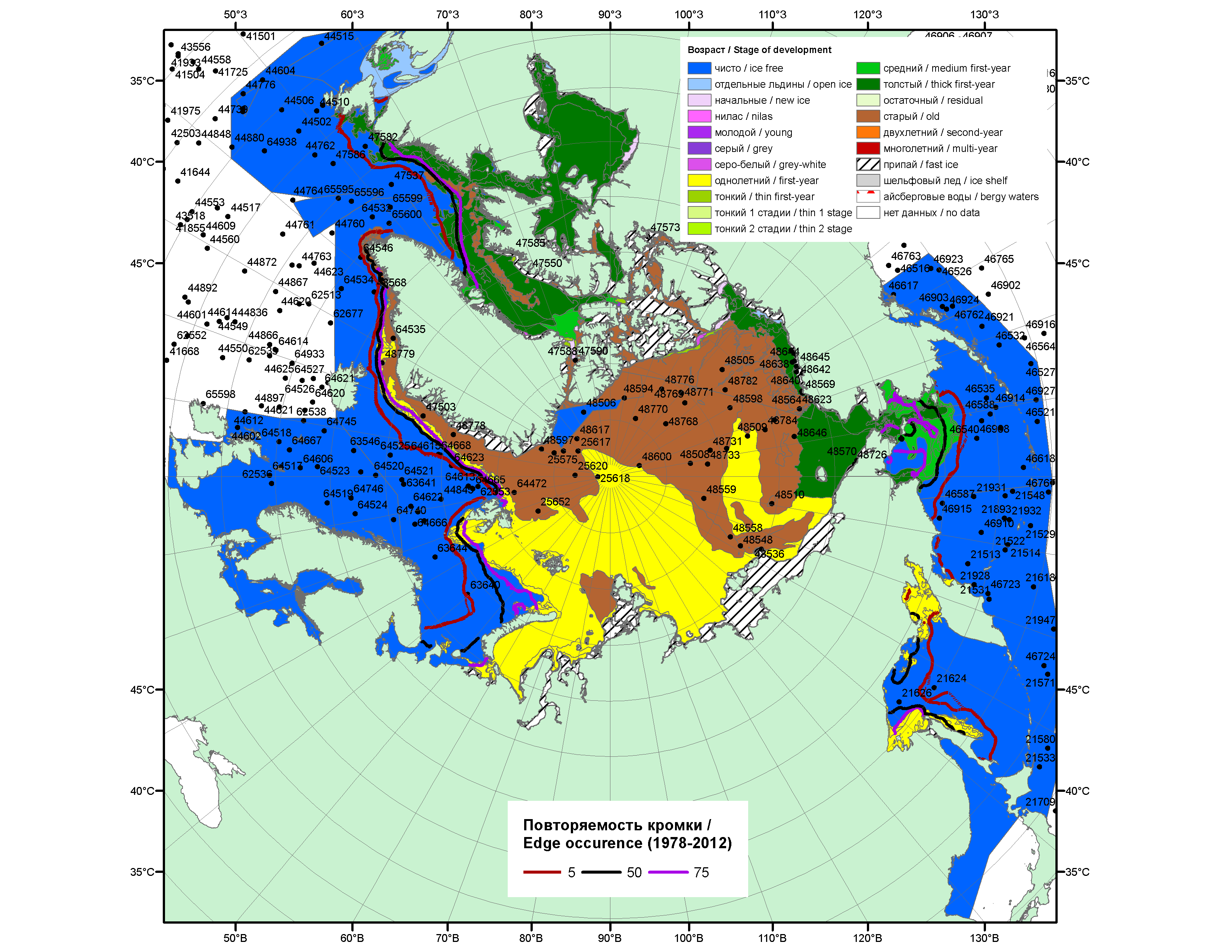 Рисунок 1а – Обзорная ледовая карта СЛО за 04.05.-07.05.2015 г. на основе ледового анализа Национального ледового центра США (Берингово море, 07.05), Канадской ледовой службы (04.05), положение метеорологический дрейфующих буев IABP и Argos на 12.05.2015T1200+00 и повторяемость кромки за 06-10.05 за период 1978-2012 гг. по наблюдениям SSMR-SSM/I-SSMIS (алгоритм NASATEAM).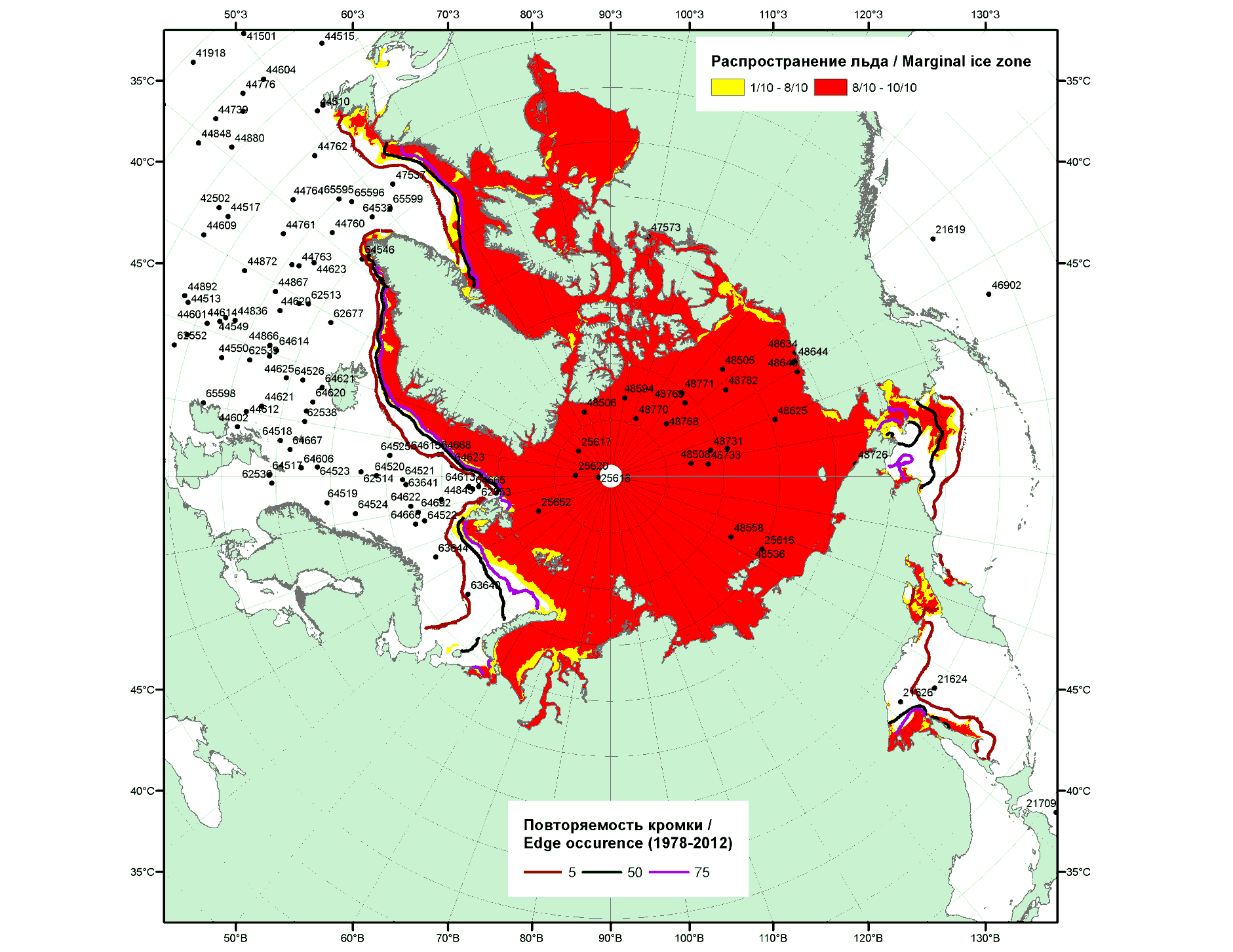 Рисунок 1б – Положение кромки льда и зон разреженных (<8/10) и сплоченных (≥8/10) льдов СЛО за 11.05.2015 г. на основе ледового анализа Национального Ледового Центра США, положение метеорологический дрейфующих буев IABP и Argos на 12.05.2015T1200+00 и повторяемость кромки за 11-15.05 за период 1979-2012 гг. по наблюдениям SSMR-SSM/I-SSMIS (алгоритм NASATEAM)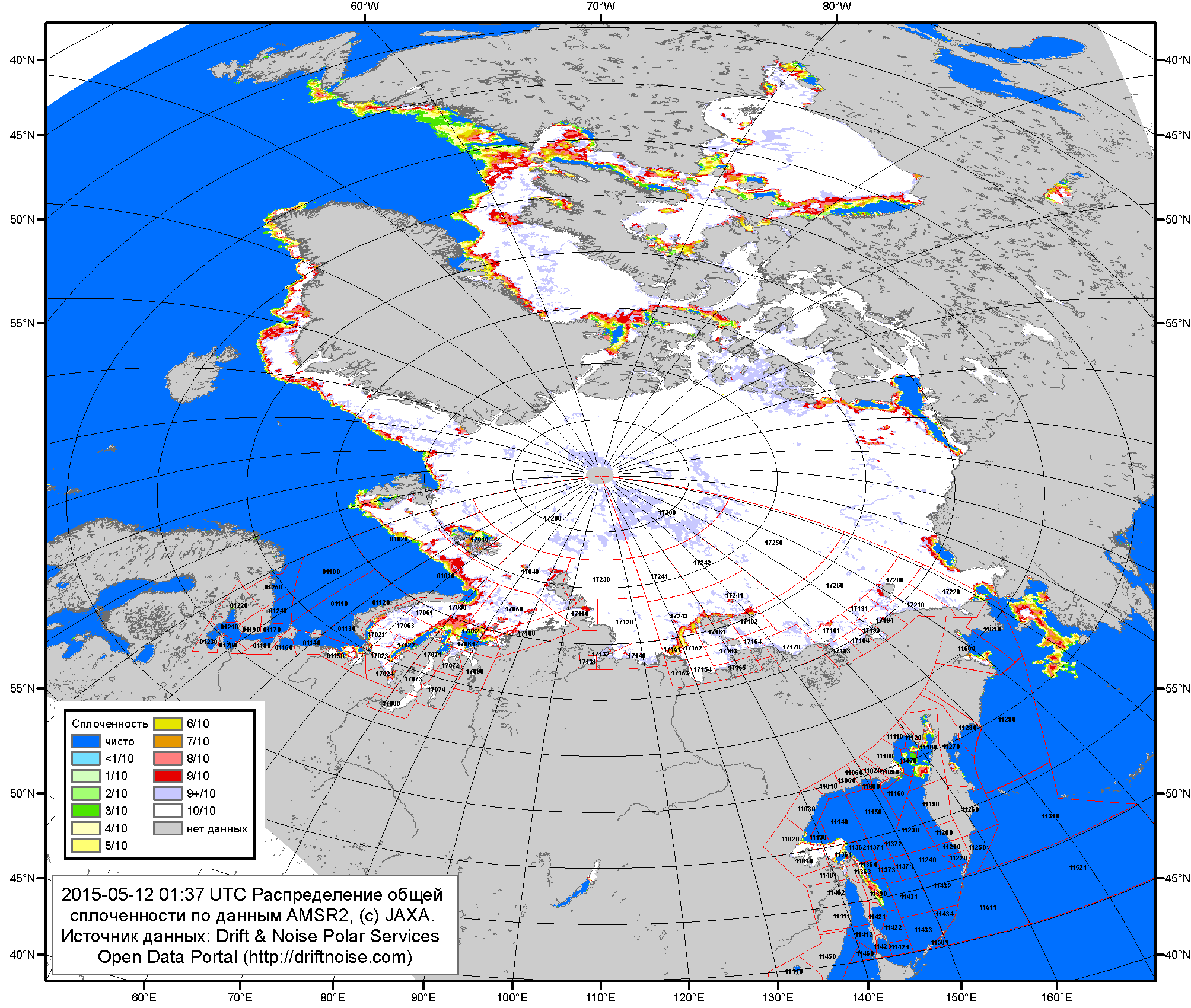 Рисунок 2a – Общая сплоченность морского льда СЛО и субарктических морей по данным AMSR2 на 12.05.2015 01:37UTC и  границы районов ГМССБ МЕТЗОН XIII, XX и XXI.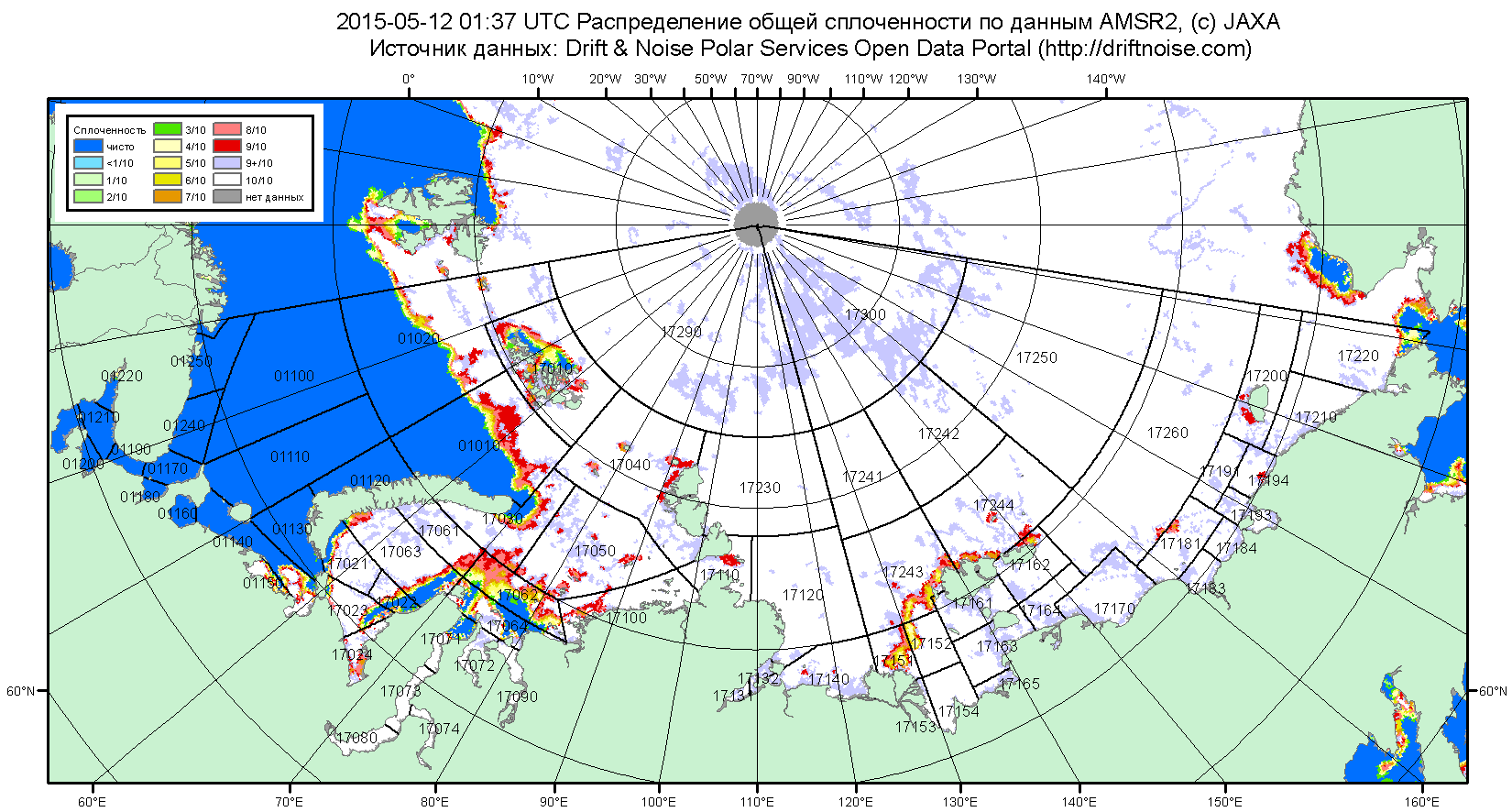 Рисунок 2б – Общая сплоченность морского льда морей СМП по данным AMSR2 на 12.05.2015 01:37UTC и  границы районов ГМССБ МЕТЗОН XX и XXI.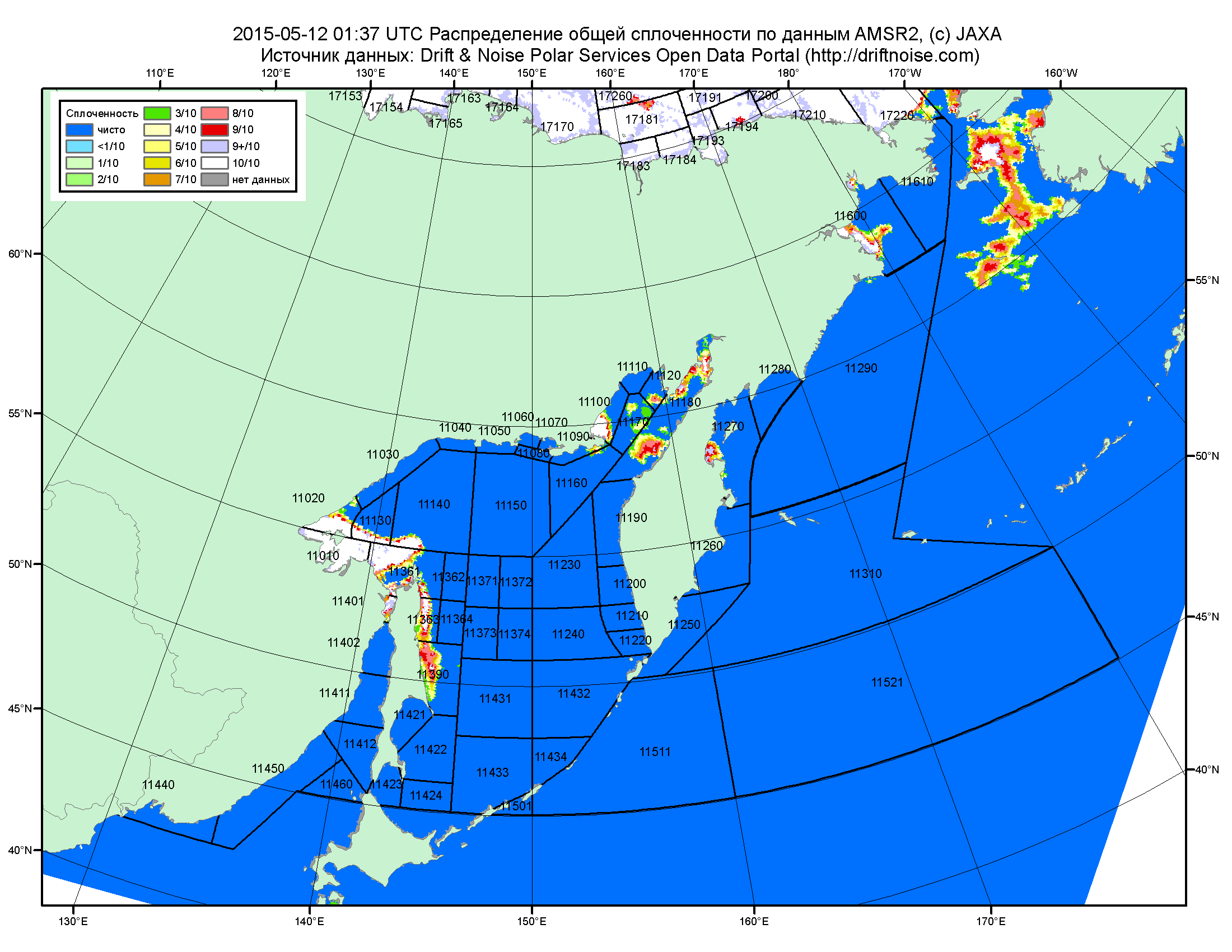 Рисунок 2в – Общая сплоченность морского льда дальневосточных морей по данным AMSR2 на 12.05.2015 01:37UTC и границы районов ГМССБ МЕТЗОНЫ XIII.Рисунок 3 – Обзорная ледовая карта СЛО за 04.05 - 07.05.2015 г. и аналогичные периоды 2007-2014 гг. на основе ледового анализа ААНИИ, Канадской ледовой службы и Национального ледового центра США.Рисунок 4 – Поля распределения средневзвешенной толщины льда на основе совместной модели морского льда – океана ACNFS (HYCOM/NCODA/CICE) 12 мая 2015 - 2011 гг. Таблица 1 – Динамика изменения значений ледовитости по сравнению с предыдущей неделей для морей Северной полярной области за 04 – 10 мая 2015 г. по данным наблюдений SSMR-SSM/I-SSMIS-AMSR2Таблица 2 - Медианные значения ледовитости для Северной полярной области ,3-х меридиональных секторов и моря СМП за текущие 30 и 7-дневные интервалы и её аномалии от 2010-2014 гг. и интервалов 2005-2015 гг. и 1978-2015 гг. по данным наблюдений SSMR-SSM/I-SSMIS-AMSR2, алгоритмы NASATEAM/BOOTSTRAPСеверная полярная областьСектор 45°W-95°E (Гренландское - Карское моря)Сектор 95°E-170°W (моря Лаптевых - Чукотское, Берингово, Охотское)Сектор 170°W-45°W (море Бофорта и Канадская Арктика)Северный ледовитый океанМоря СМП (моря Карское-Чукотское)Таблица 3 – Экстремальные и средние значения ледовитости для Северной полярной области, 3 меридиональных секторов и моря СМП за текущий 7-дневный интервал по данным наблюдений SSMR-SSM/I-SSMIS-AMSR2, алгоритмы NASATEAM/BOOTSTRAP Северная полярная областьСектор 45°W-95°E (Гренландское - Карское моря)Сектор 95°E-170°W (моря Лаптевых - Чукотское, Берингово, Охотское)Сектор 170°W-45°W (море Бофорта и Канадская Арктика)Северный ледовитый океанМоря СМП (моря Карское-Чукотское)Рисунок 5 – Ежедневные оценки сезонного хода ледовитости для Северной Полярной Области и трех меридиональных секторов за период 26.10.1978 - 10.05.2015 по годам на основе расчетов по данным SSMR-SSM/I-SSMIS-AMSR2, алгоритмы NASATEAM/BOOTSTRAP: а) Северная полярная область, б) сектор 45°W-95°E (Гренландское – Карское моря), в) сектор 95°E-170°W (моря Лаптевых – Чукотское и Берингово, Охотское), г) сектор 170°W-45°W (море Бофорта и Канадская Арктика), д) Северный ледовитый океан, е) Северный морской путь (Карское - Чукотское моря).Рисунок 6 – Медианные распределения сплоченности льда за текущие 7 и 30-дневные промежутки и её разности относительно медианного распределения за те же месяца за периоды 1979-2015 (центр) и 2005-2015 гг. (справа) на основе расчетов по данным SSMR-SSM/I-SSMIS-AMSR2, алгоритмы NASATEAM/BOOTSTRAP.Южный океан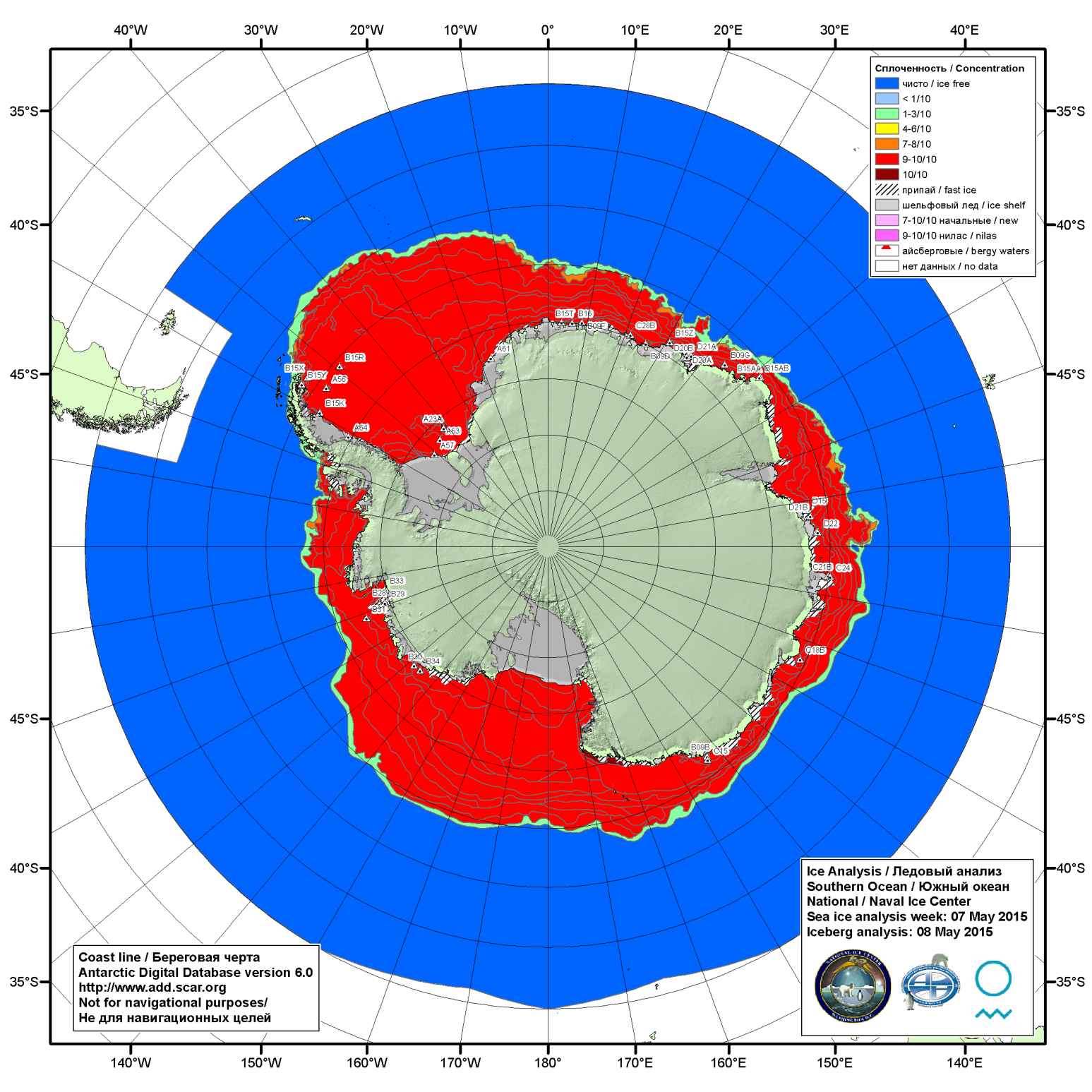 Рисунок 7а – Ледовая карта (цветовая окраска по общей сплоченности) и расположение крупных национального ледового центра США Южного океана за 07.05.2015.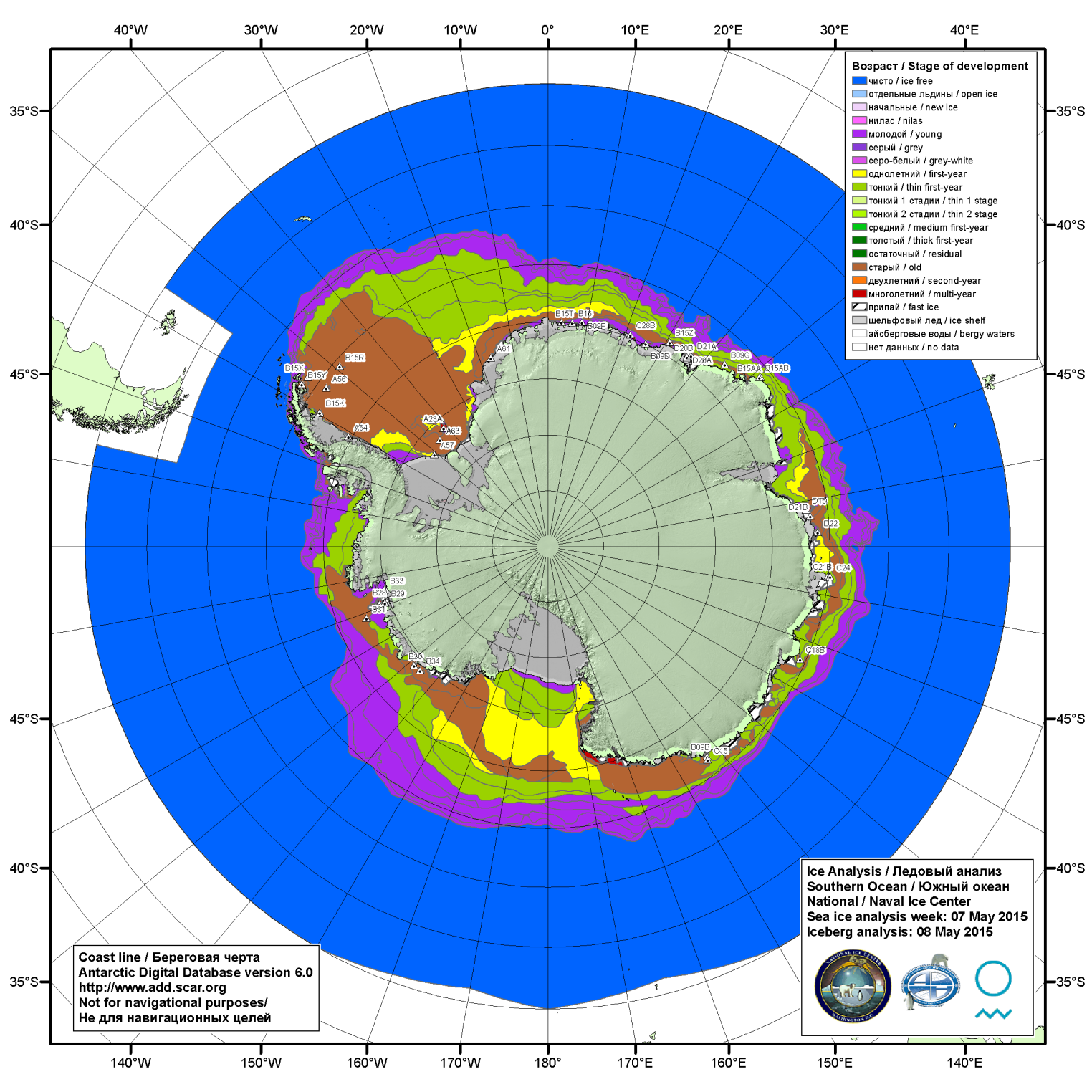 Рисунок 7б – Ледовая карта (цветовая окраска по возрасту) и расположение крупных айсбергов национального ледового центра США Южного океана за 07.05.2015.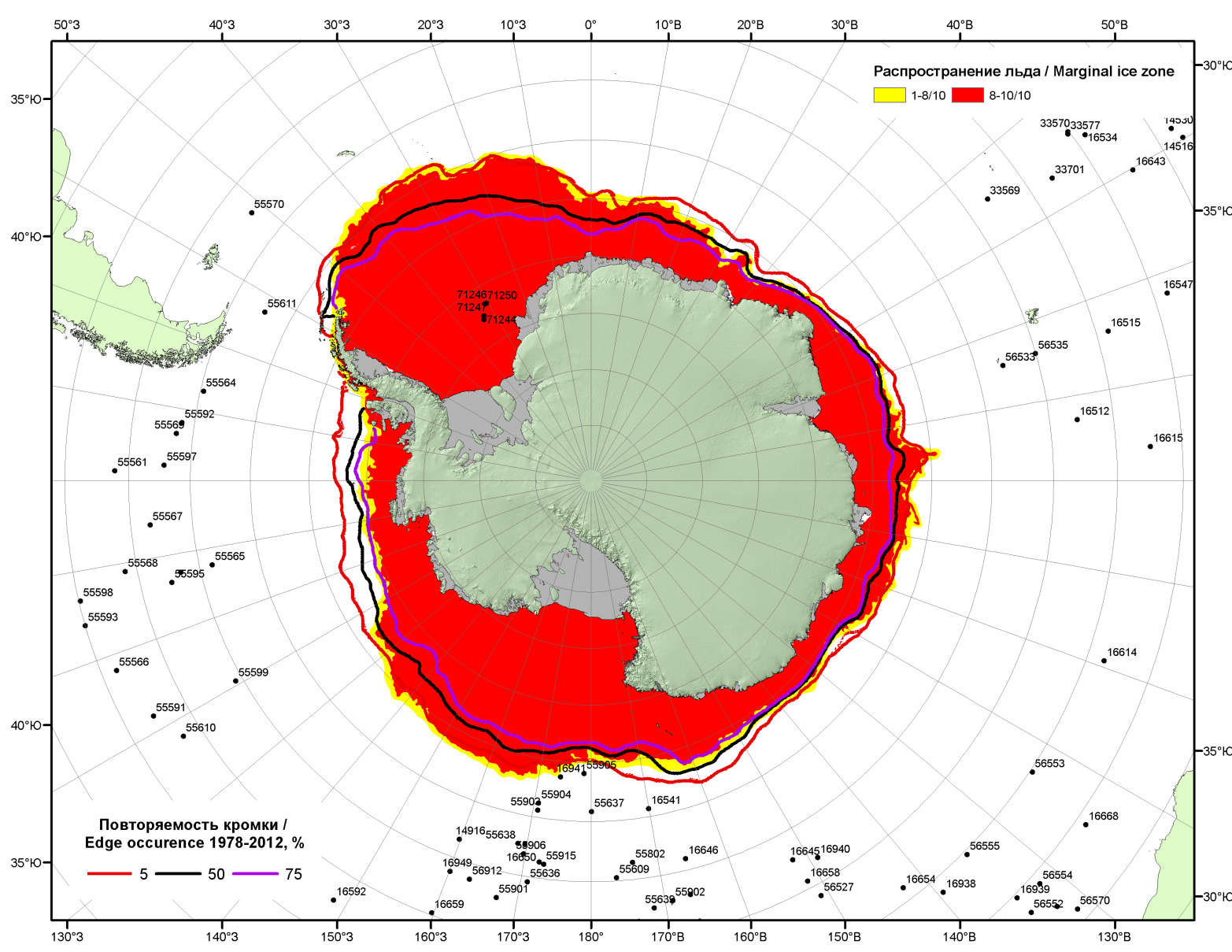 Рисунок 7в – Положение кромки льда и зон разреженных (<8/10) и сплоченных (≥8/10) льдов Южного океана за 11.05.2015 г. на основе ледового анализа Национального Ледового Центра США, положение метеорологический дрейфующих буев IABP и Argos на 12.05.2015T1200+00 и повторяемость кромки за 11-15.05 за период 1979-2012 гг. по наблюдениям SSMR-SSM/I-SSMIS (алгоритм NASATEAM)Рисунок 8 – Ежедневные оценки сезонного хода ледовитости Южного Океана и меридиональных секторов за период 26.10.1978 – 10.05.2015 по годам на основе расчетов по данным SSMR-SSM/I-SSMIS-AMSR2, алгоритм NASATEAM/BOOTSTRAP: а) Южный Океан, б) Атлантический сектор (60°W-30°E, море Уэдделла), в) Индоокеанский сектор (30°E-150°E, моря Космонавтов, Содружества, Моусона), г) Тихоокеанский сектор (150°E-60°W, моря Росса, Беллинсгаузена) Рисунок 9 – Медианные распределения общей сплоченности льда за текущие 7 и 30-дневные промежутки (слева) и её разности относительно медианного распределения за тот же месяц за периоды 1978-2015 (центр) и 2005-2015 гг. (справа) на основе расчетов по данным SSMR-SSM/I-SSMIS-AMSR2, алгоритм NASATEAM/BOOTSTRAPТаблица 4 – Динамика изменения значений ледовитости по сравнению с предыдущей неделей для морей Южного океана за 04 – 10 мая 2015 г. по данным наблюдений SSMR-SSM/I-SSMISТаблица 5 - Медианные значения ледовитости для Южного океана и 3 меридиональных секторов за текущие 30 и 7-дневные интервалы и её аномалии от 2010-2014 гг. и интервалов 2005-2015 гг. и 1978-2015 гг. по данным наблюдений SSMR-SSM/I-SSMIS-AMSR2, алгоритм NASATEAM/BOOTSTRAPЮжный ОкеанАтлантический сектор (60°W-30°E, море Уэдделла)Индоокеанский сектор (30°E-150°E, моря Космонавтов, Содружества, Моусона)Тихоокеанский сектор (150°E-60°W, моря Росса, Беллинсгаузена)Таблица 6 – Экстремальные и средние значения ледовитости для Южного океана и 3 меридиональных секторов за текущий 7-дневный интервал по данным наблюдений SSMR-SSM/I-SSMIS-AMSR2, алгоритм NASATEAM/BOOTSTRAPЮжный ОкеанАтлантический сектор (60°W-30°E, море Уэдделла)Индоокеанский сектор (30°E-150°E, моря Космонавтов, Содружества, Моусона)Тихоокеанский сектор (150°E-60°W, моря Росса, Беллинсгаузена)Приложение 1 – Статистические значения ледовитостей по отдельным акваториям Северной Полярной Области и Южного океанаТаблица 7 – Средние, аномалии среднего и экстремальные значения ледовитостей для Северной полярной области и её отдельных акваторий за текущие 7-дневный (неделя) и 30-дневный промежутки времени по данным наблюдений SSMR-SSM/I-SSMIS-AMSR2, алгоритм NASATEAM/BOOTSTRAP за период 1978-2015 гг.04-10.0511.04-10.05Таблица 8 – Средние, аномалии среднего и экстремальные значения ледовитостей для Южного океана и его отдельных акваторий за текущие 7-дневный (неделя) и 30-дневный промежутки времени по данным наблюдений SSMR-SSM/I-SSMIS-AMSR2, алгоритм NASATEAM/BOOTSTRAP за период 1978-04-10.0511.04-10.05Таблица 9 – Динамика изменения значений ледовитости по сравнению с предыдущей неделей для морей Северной полярной области и Южного океана за текущий 7-дневный (неделя) промежуток времени по данным наблюдений SSMIS-AMSR204-10.0504-10.0504-10.0504-10.0504-10.0504-10.0504-10.05Характеристика исходного материала и методика расчетовДля иллюстрации ледовых условий Арктического региона представлены совмещенные региональные карты ААНИИ, ГМЦ России, ледовой службы Германии (BSH), Канадской ледовой службы – КЛС и Национального ледового центра США - НЛЦ. Совмещение карт выполнено путем перекрытия слоев (ААНИИ, слой #1), (региональная карта НЛЦ, слой #1), (ГМЦ России, слой #1), (BSH, слой #1) -> (КЛС, слой #2)  –> (обзорная карта НЛЦ, слой #3). Как результат, карты ААНИИ характеризуют ледовые условия морей Гренландского…Бофорта и Охотского, карты ГМЦ России – Азовского, Каспийского и Белого, карты НЛЦ – Берингова моря, карты BSH – Балтийского карты КЛС - морей Бофорта, Канадского архипелага, Баффина, Девисова пролива, Лабрадор, Св. Лаврентия, а НЛЦ - Арктического Бассейна, Линкольна,  южной части Гренландского моря, а также в летний период – моря Бофорта, Чукотское и Берингово (при этом полный охват карт НЛЦ – вся акватория СЛО и субполярные моря). Для построения совмещенных карт используется архив данных в обменном формате ВМО СИГРИД3 Мирового центра данных по морскому льду (МЦД МЛ). В пределах отдельного срока выборка карт из архива проводилась по критериям близости карт к сроку выпуска карты ААНИИ с максимальным интервалом времени между картами до 7 суток (день недели выпуска карт ААНИИ и ГМЦ России– каждая среда, BSH – каждый понедельник, КЛС – каждый вторник, НЛЦ – 1 раз в 2 недели по вторникам для циркумполярных карт и понедельник – четверг для региональных карт). Для иллюстрации полей толщин льда СЛО использованы ежедневные данные по распределению средневзвешенной толщины льда численной модели ACNFS. Численная модель ACNFS имеет пространственное разрешение 1/12° и является совместной моделью морского льда – океана диагностики и краткосрочного прогнозирования состояния ледяного покрова  всех акваторий Северного полушария севернее 40 с.ш. В модели ACNFS используется ледовый блок CICE (Hunke and Lipscomb, 2008), совмещенный с  моделью океана HYCOM (Metzger et al., 2008, 2010). Атмосферный форсинг включает поля приземных метеопараметров и радиационного баланса поверхности. Исходная ледовая информация, используемая для расчетов по модели, включают данные альтиметра, ТПО, сплоченность, профиля температуры и солёности воды.Для иллюстрации ледовых условий Южного океана, а также Северной Полярной области за последние сутки используются ежедневные циркумполярные ледовые информационные продукты НЛЦ США по оценке расположения кромки льда и ледяных массивов - MIZ (Marginal Ice Zone). Для цветовой окраски карт использован стандарт ВМО (WMO/Td. 1215) для зимнего (по возрасту) и летнего (по общей сплоченности) периодов. Следует также отметить, что в зонах стыковки карт ААНИИ, ГМЦ России, КЛС и НЛЦ наблюдается определенная несогласованность границ и характеристик ледовых зон вследствие ряда различий в ледовых информационных системах подготавливающих служб (карты для Балтийского моря представлены только BSH или ААНИИ). Однако, данная несогласованность несущественна для целей интерпретации ледовых условий в рамках настоящего обзора. Для получения оценок ледовитости (extent) и приведенной ледовитости – площади льда (area) отдельных секторов, морей, частей морей Северной полярной области и Южного океана и климатического положения кромок заданной повторяемости на основе данных спутниковых систем пассивного микроволнового зондирования SSMR-SSM/I-SSMIS-AMSR2 в МЦД МЛ ААНИИ принята следующая технология расчетов:источник данных – архивные (Cavalieri et al., 2008, Meier et al., 2006) и квазиоперативные (Maslanik and Stroeve, 1999) c задержкой 1-2 дня ежедневные матрицы (поля распределения) оценок общей сплоченности Северной (севернее 45° с.ш.) и Южной (южнее 50° с.ш.) Полярных областей на основе обработанных по алгоритму NASATEAM данных многоканальных микроволновых радиометров SSMR-SSM/I-SSMIS ИСЗ NIMBUS-7 и DMSP за период с 26.10.1978 г. по настоящий момент времени, копируемые с сервера НЦДСЛ;источник данных – ежедневные матрицы (поля распределения) оценок общей сплоченности Северной и Южной полярной областей на основе обработанных по алгоритму Bootstrap данных многоканального микроволнового радиометра AMSR2 ИСЗ GCOM-W1(SHIZUKU) за период с 01.07.2012 г. по настоящий момент времени, предоставленные Японским космическим агентством (provided by JAXA);область расчета – Северная и Южная Полярные области и их регионы с использованием масок океан/суша НЦДСЛ (http://nsidc.org/data/polar_stereo/tools_masks.html);границы используемых масок расчета отдельных меридиональных секторов, морей, частей морей Северной полярной области и Южного океана представлены на рисунках П1 – П2, не совпадают с используемыми в НЦДСЛ масками для отдельных акваторий Мирового океана и основаны на номенклатуре ААНИИ для морей Евразийского шельфа (Гренландское - Чукотское), Атласе Северного ледовитого океана (1980) и Атласе океанов (1980) издательства ГУНИО МО.вычислительные особенности расчета – авторское программное обеспечение ААНИИ с сохранением точности расчетов и оценке статистических параметров по гистограмме распределения и свободно-распространяемое программное обеспечение GDAL для векторизации полей климатических параметров;Исходная информация в формате ВМО СИГРИ3 доступна на сервере МЦД МЛ по адресам http://wdc.aari.ru/datasets/d0004 (карты ААНИИ), http://wdc.aari.ru/datasets/d0031 (карты КЛС), http://wdc.aari.ru/datasets/d0032 (карты НЛЦ), ), http://wdc.aari.ru/datasets/d0033  (карты ГМЦ России) и ), http://wdc.aari.ru/datasets/d0035 (карты BSH).   В графическом формате PNG совмещенные карты ААНИИ-КЛС-НЛЦ доступны по адресу http://wdc.aari.ru/datasets/d0040. Результаты расчетов ледовитости Северной, Южной полярных областей, их отдельных меридиональных секторов, морей и частей морей доступны на сервере МЦД МЛ ААНИИ в каталогах соответственно http://wdc.aari.ru/datasets/ssmi/data/north/extent/ и http://wdc.aari.ru/datasets/ssmi/data/south/extent/.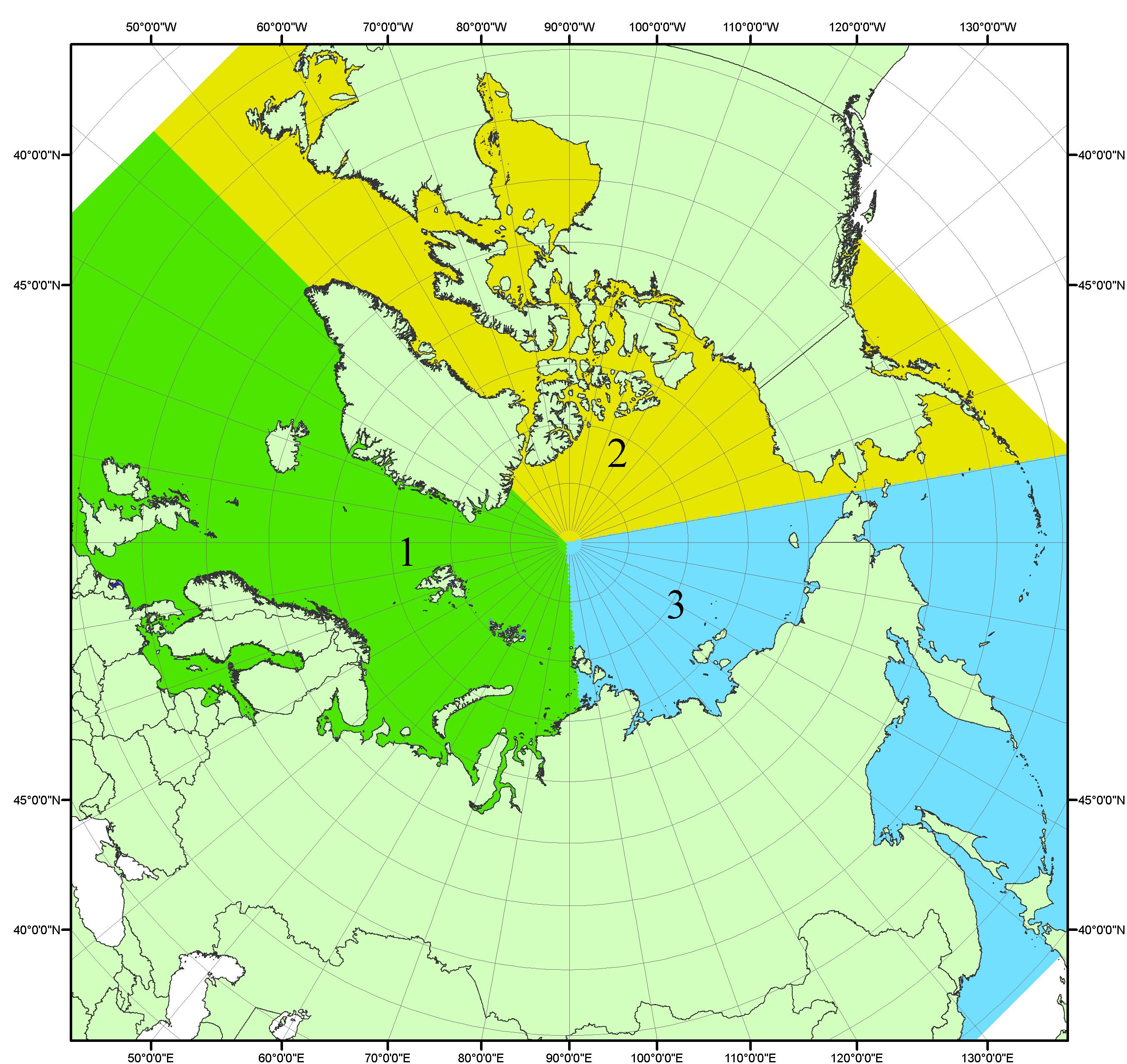 Рисунок П1 – Секторальное деление северной полярной области. 1 - Сектор 45°W-95°E (Гренландское - Карское моря); 2 - Сектор 170°W-45°W (море Бофорта и Канадская Арктика); 3 - Сектор 95°E-170°W (моря Лаптевых - Чукотское, Берингово, Охотское, Японское)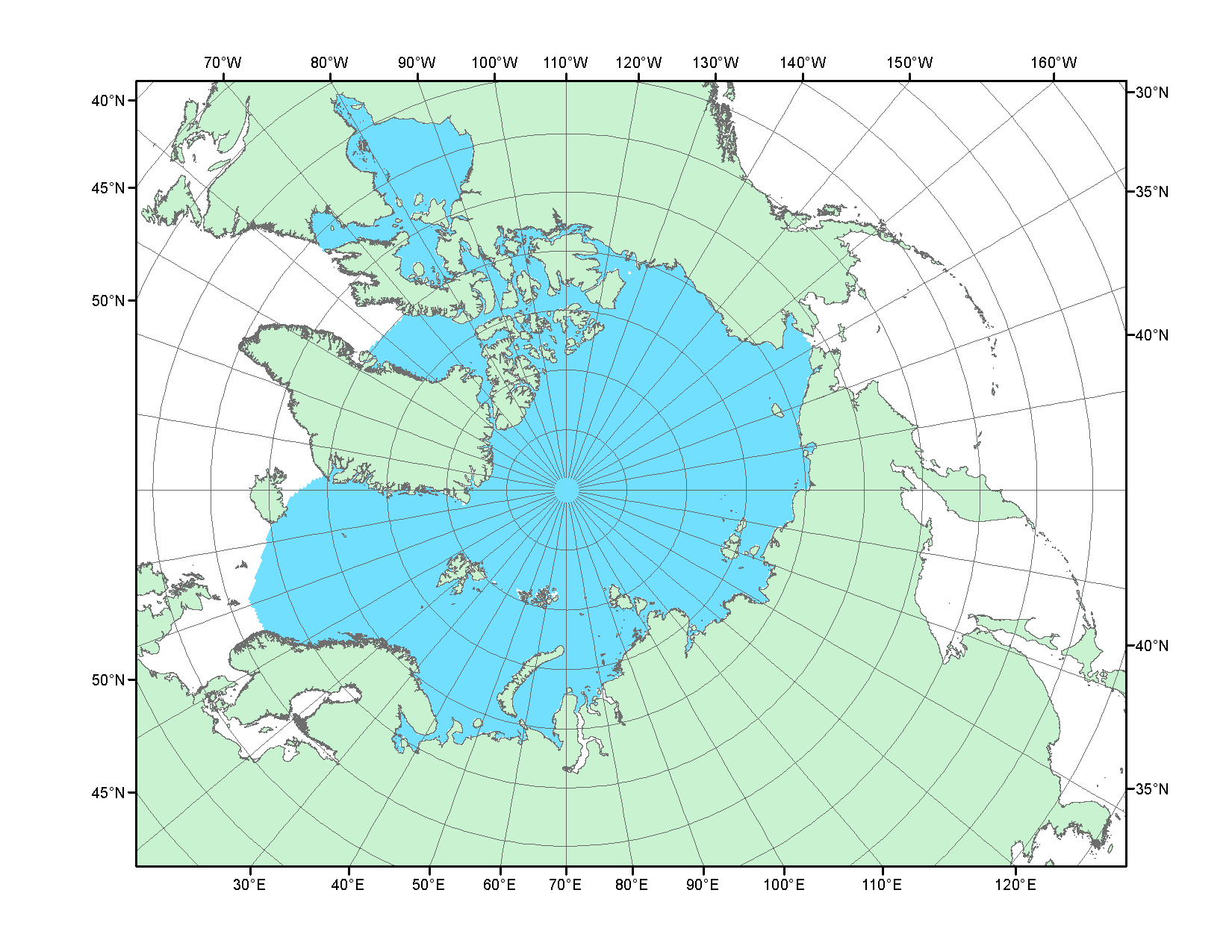 Рисунок П2 – Северный ледовитый океан в официальных границах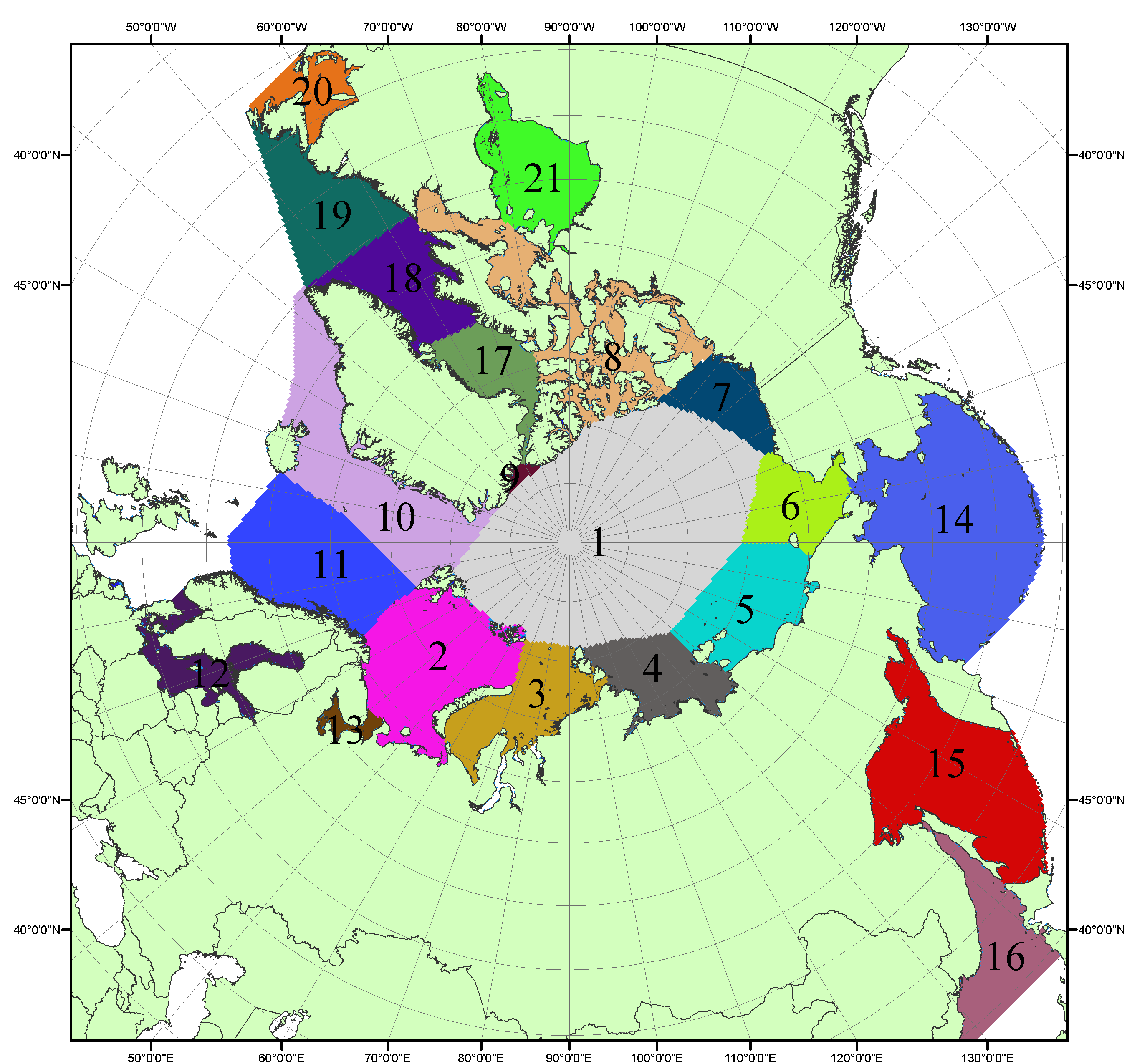 Рисунок П3 – Моря северной полярной области. 1 – Арктический бассейн; 2- Баренцево море; 3 – Карское море; 4 – море Лаптевых; 5 - Восточно-Сибирское море; 6 – Чукотское море; 7 – море Бофорта; 8 – Канадский архипелаг; 9 – море Линкольна; 10 – Гренландское море; 11 – Норвежское море; 12 – Балтийское море; 13 – Белое море; 14 – Берингово море; 15 – Охотское море; 16 – Японское море; 17 – море Баффина; 18 – Дейвисов пролив; 19 – море Лабрадор; 20 – залив Святого Лаврентия; 21 – Гудзонов залив.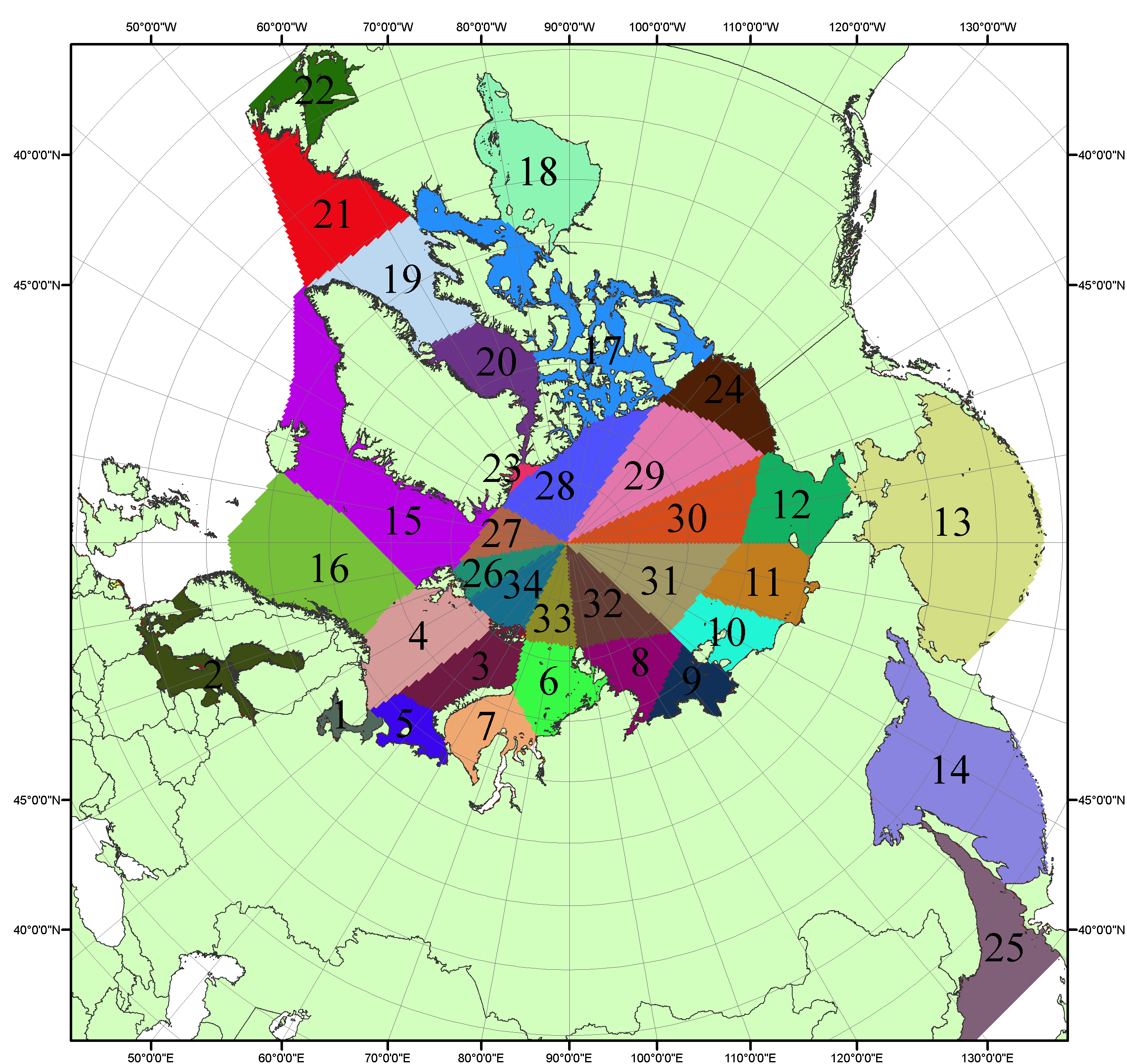 Рисунок П4 – Сектора и моря северной полярной области. 1 - Белое море; 2- Балтийское море; 3 – Баренцево море (СВ); 4 – Баренцево море (З); 5 - Баренцево море (ЮВ); 6 – Карское море (СВ); 7 – Карское море (ЮЗ); 8 – море Лаптевых (В); 9 – море Лаптевых (З); 10 – Восточно-Сибирское море (З); 11 – Восточно-Сибирское море (В); 12 –Чукотское море; 13 –Берингово море; 14 – Охотское море; 15 –Гренландское море; 16 – Норвежское море; 17 – Канадский архипелаг; 18 – Гудзонов залив; 19 – Дейвисов пролив; 20 - море Баффина; 21 – море Лабрадор; 22 - залив Святого Лаврентия; 23 - море Линкольна; 24 - море Бофорта; 25 - Японское море; 26 - сектор АО (30°з.д. – 10°в.д.); 27 – сектор АО (10°в.д. – 30°в.д.); 28 - сектор АО (30°в.д. – 65°в.д.); 29 - сектор АО (65°в.д. – 96°в.д.);30 - сектор АО (96°в.д. – 140°в.д.);31 - сектор АО (140°в.д. – 180°в.д.); 32 - сектор АО (180°в.д. – 156°з.д.); 33 - сектор АО (156°з.д. – 123°з.д.); 34 - сектор АО (123°з.д. – 30°з.д.).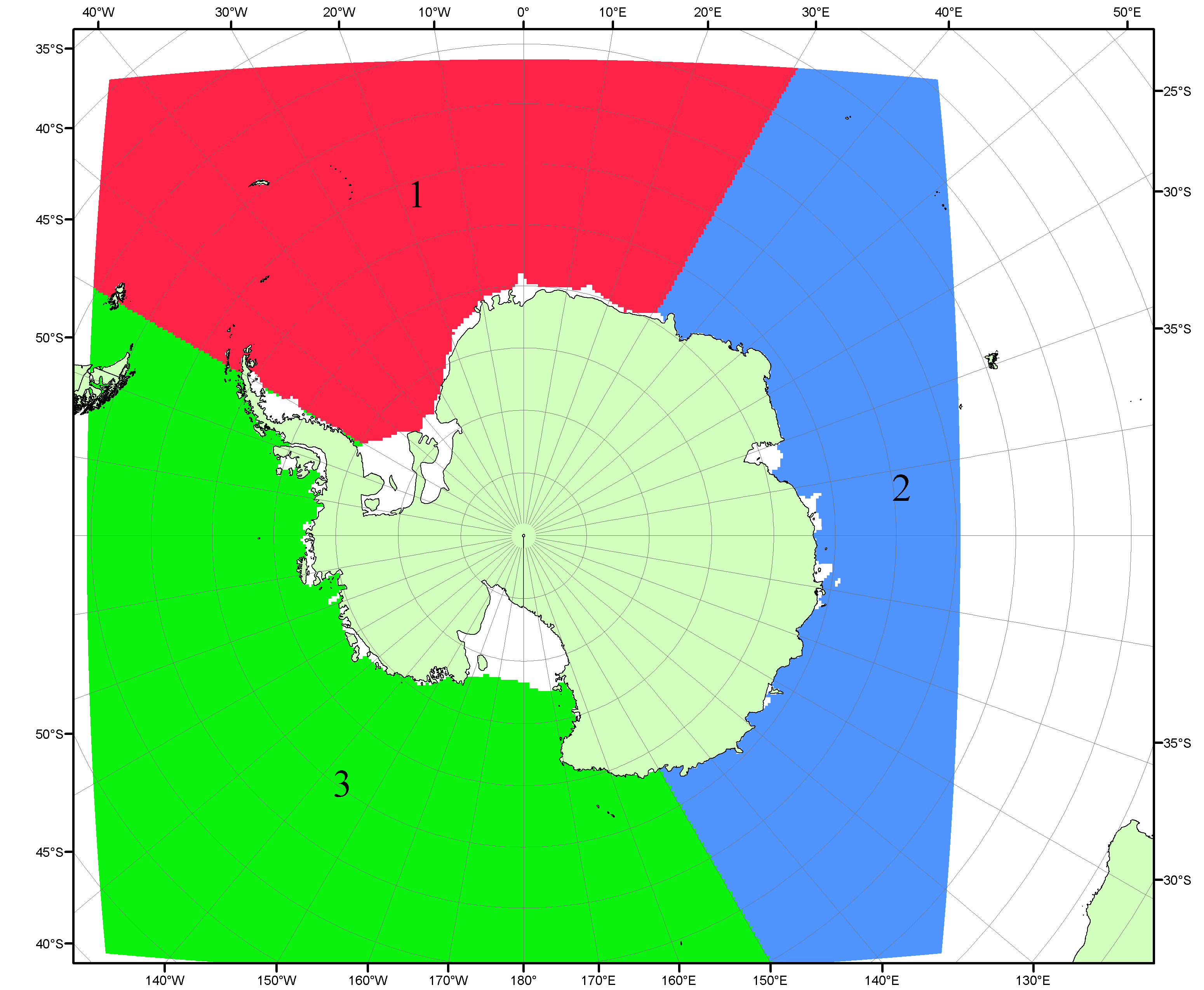 Рисунок П5 – Секторальное деление Южного океана. 1 - Атлантический сектор (60°W-30°E, море Уэдделла); 2 - Индоокеанский сектор (30°E-150°E, моря Космонавтов, Содружества, Моусона); 3 - Тихоокеанский сектор (150°E-60°W, моря Росса, Беллинсгаузена)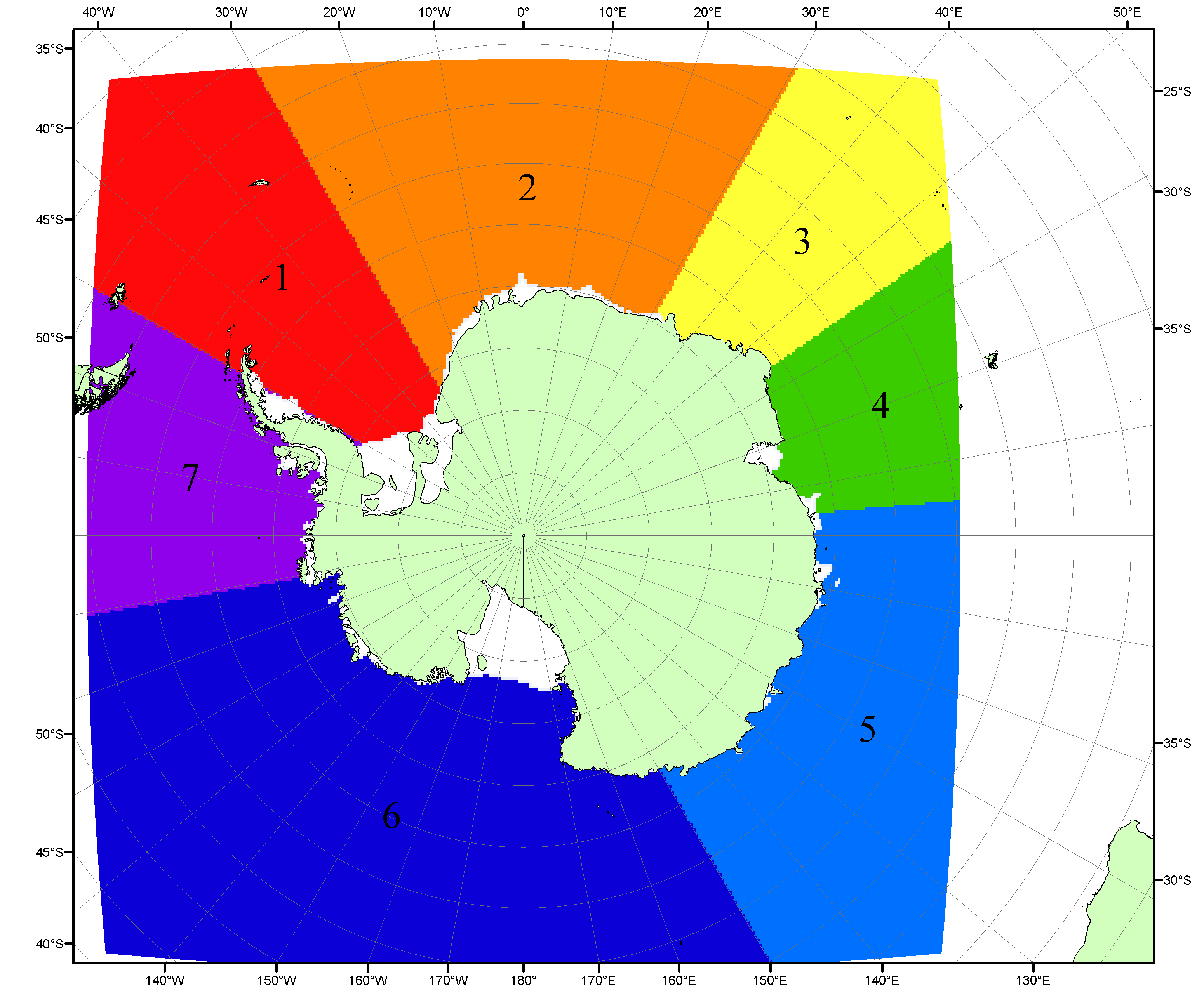 Рисунок П6 – Моря Южного океана. 1 – Западная часть моря Уэдделла; 2- Восточная часть моря Уэдделла; 3 – Море Космонавтов; 4 – море Содружества; 5 – море Моусона; 6 – море Росса; 7 – Море Беллинсгаузена.Список источников1. Атлас океанов. Северный Ледовитый океан. – 1980. М: Изд. ГУНИО МО СССР ВМФ – 184 с.2. Атлас океанов. Термины. Понятия. Справочные таблицы. - Изд. ВМФ МО СССР.-1980.3. Границы океанов и морей. – 1960. Л.: Изд. ГУНИО ВМФ. – 51 с.4. Andersen, S., R. Tonboe, L. Kaleschke, G. Heygster, and L. T. Pedersen, Intercomparison of passive microwave sea ice concentration retrievals over the high-concentration Arctic sea ice.// J. Geophys. Res. – 2007. – Vol. 112. C08004, doi:10.1029/2006JC003543.5. Cavalieri, D., C. Parkinson, P. Gloersen, and H. J. Zwally. 1996, updated 2008. Sea Ice Concentrations from Nimbus-7 SMMR and DMSP SSM/I Passive Microwave Data, [1978.10.26 – 2007.12.31]. Boulder, Colorado USA: National Snow and Ice Data Center. Digital media.6. Meier, W., F. Fetterer, K. Knowles, M. Savoie, M. J. Brodzik. 2006, updated quarterly. Sea Ice Concentrations from Nimbus-7 SMMR and DMSP SSM/I Passive Microwave Data, [2008.01.01 – 2008.03.25]. Boulder, Colorado USA: National Snow and Ice Data Center. Digital media.7. Maslanik, J., and J. Stroeve. 1999, updated daily. Near-Real-Time DMSP SSM/I-SSMIS Daily Polar Gridded Sea Ice Concentrations, [2008.03.26 – present moment]. Boulder, Colorado USA: National Snow and Ice Data Center. Digital media.8. Ice Chart Colour Code Standard. - JCOMM Technical Report Series No. 24, 2004, WMO/TD-No.1215. (http://jcomm.info/index.php?option=com_oe&task=viewDocumentRecord&docID=4914)9. JAXA GCOM-W1 ("SHIZUKU") Data Providing Service - http://gcom-w1.jaxa.jp/index.html 10. ACNFS on Internet - http://www7320.nrlssc.navy.mil/hycomARC 11. Posey, P.G., E.J. Metzger, A.J. Wallcraft, O.M Smedstad and M.W. Phelps, 2010: Validation of the 1/12° Arctic Cap Nowcast/Forecast System (ACNFS). Naval Report NRL/MR/7320-10-9287, Stennis Space Center, MS.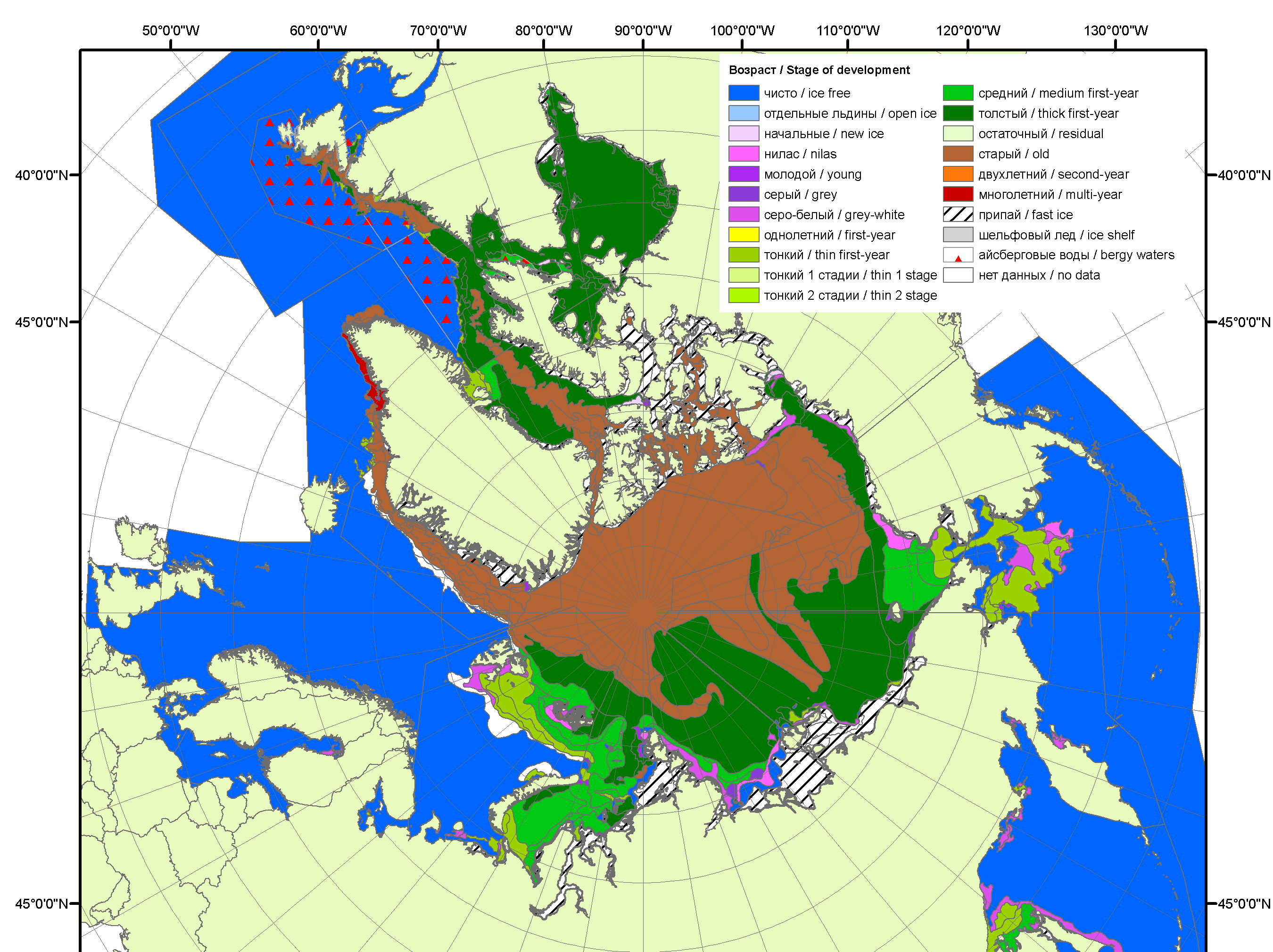 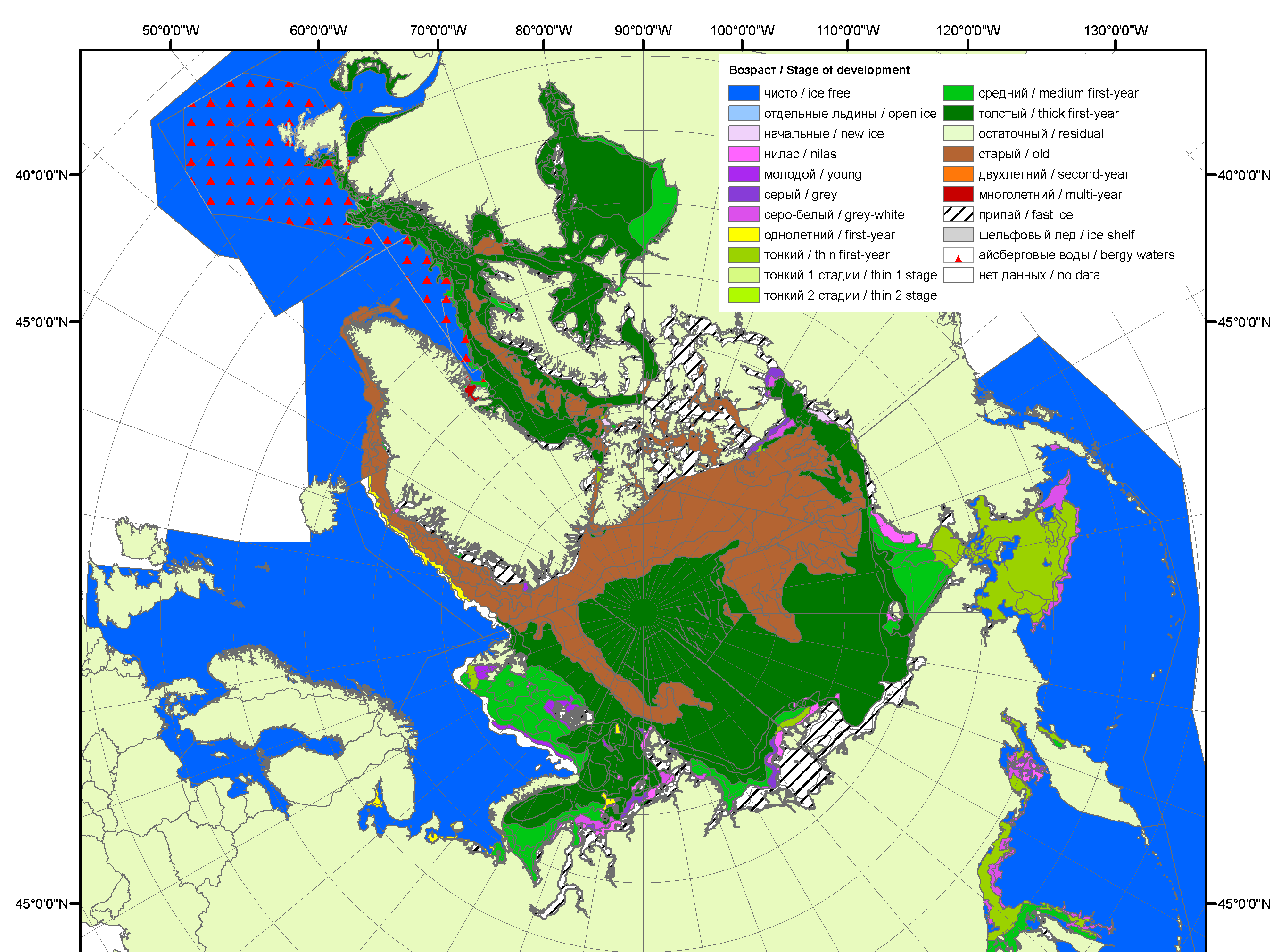 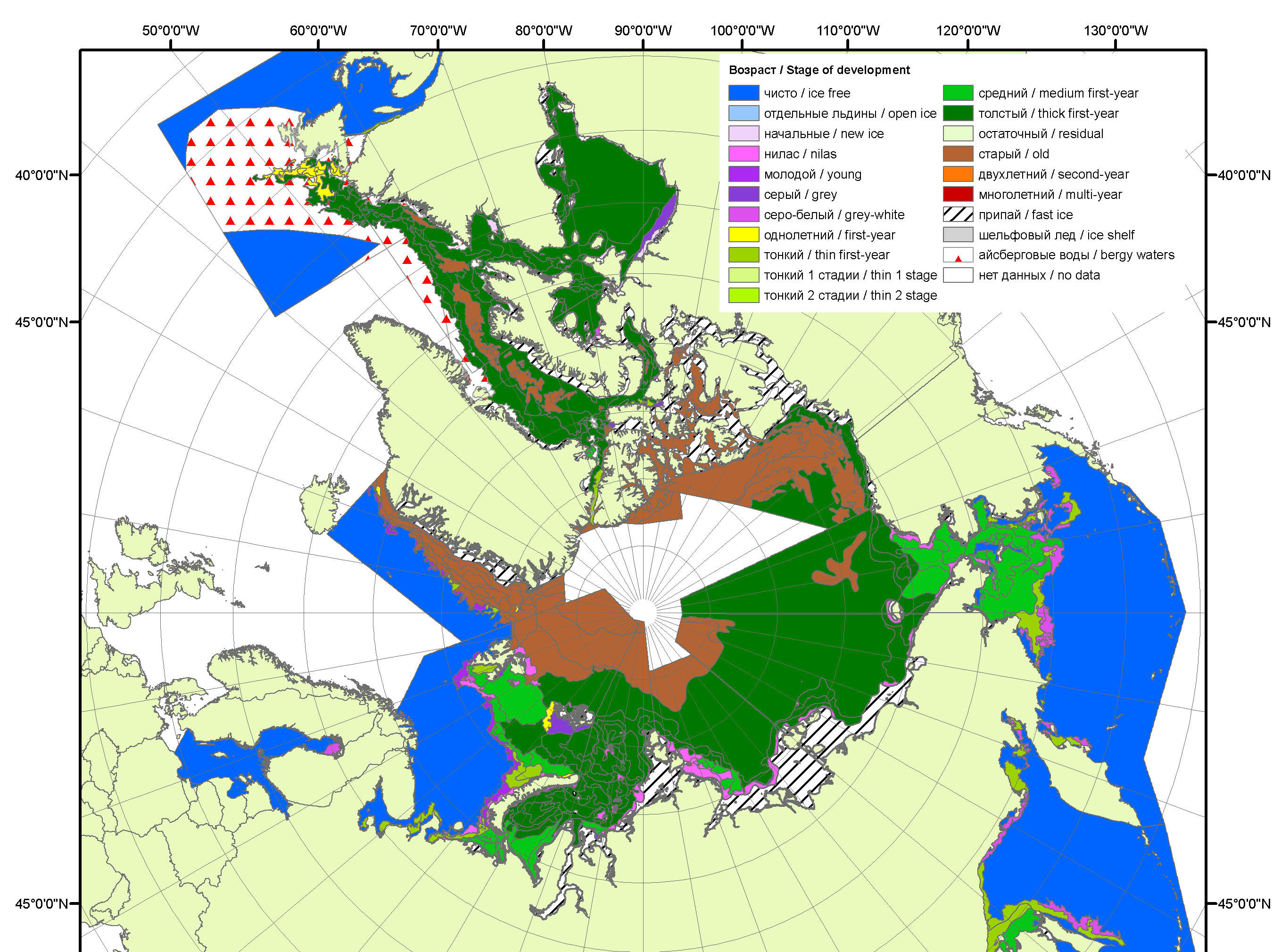 200720082009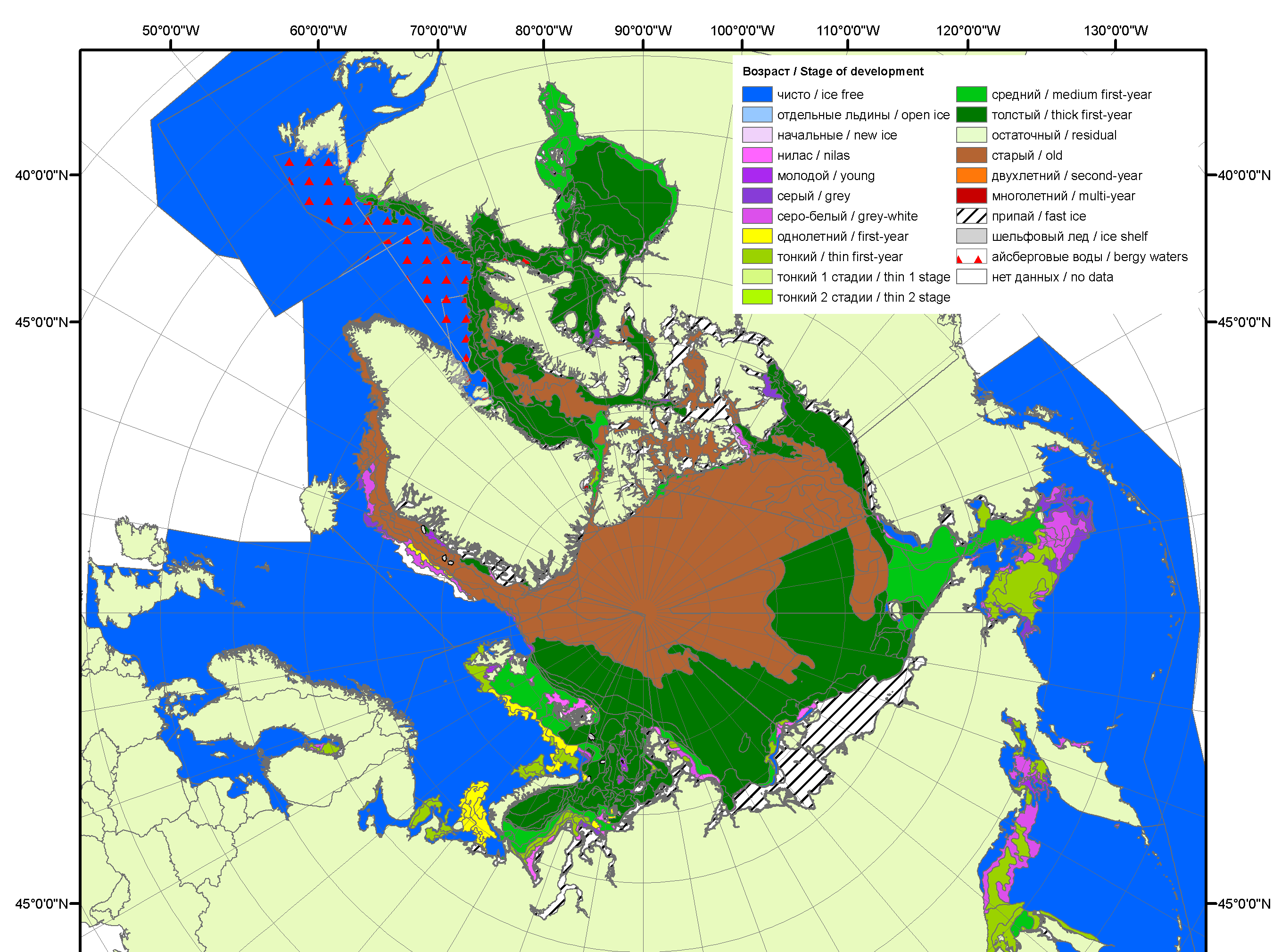 2010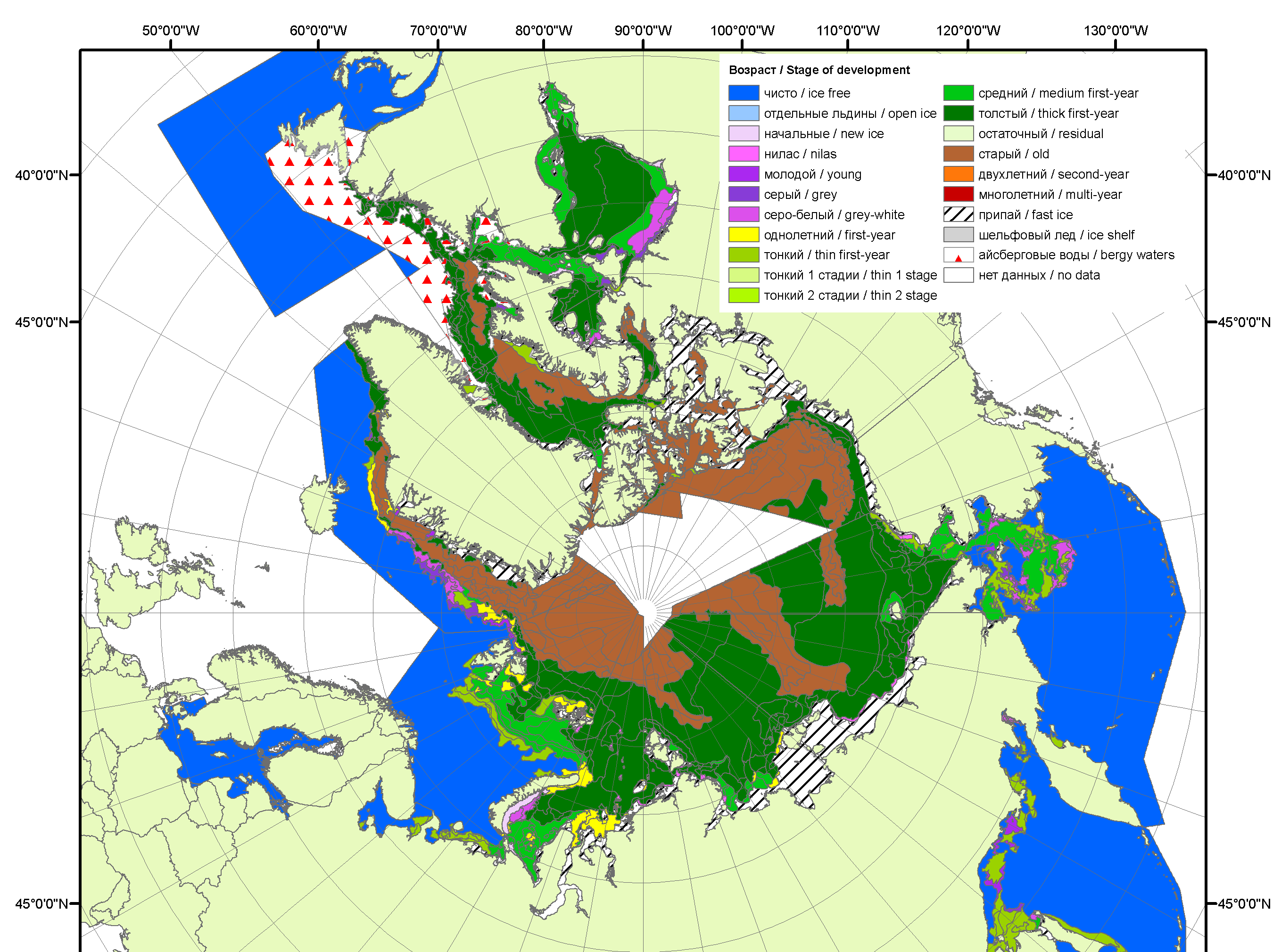 2011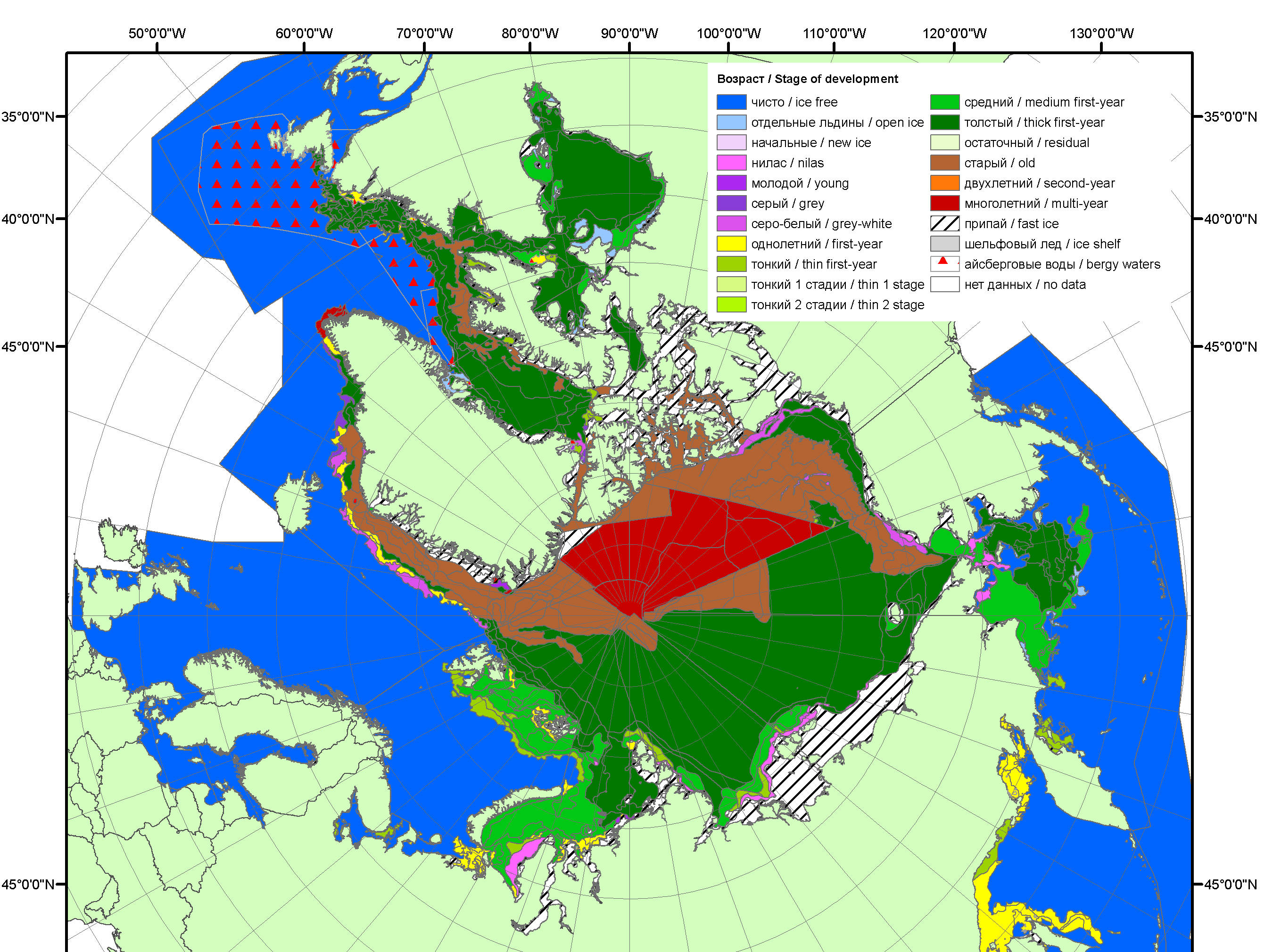 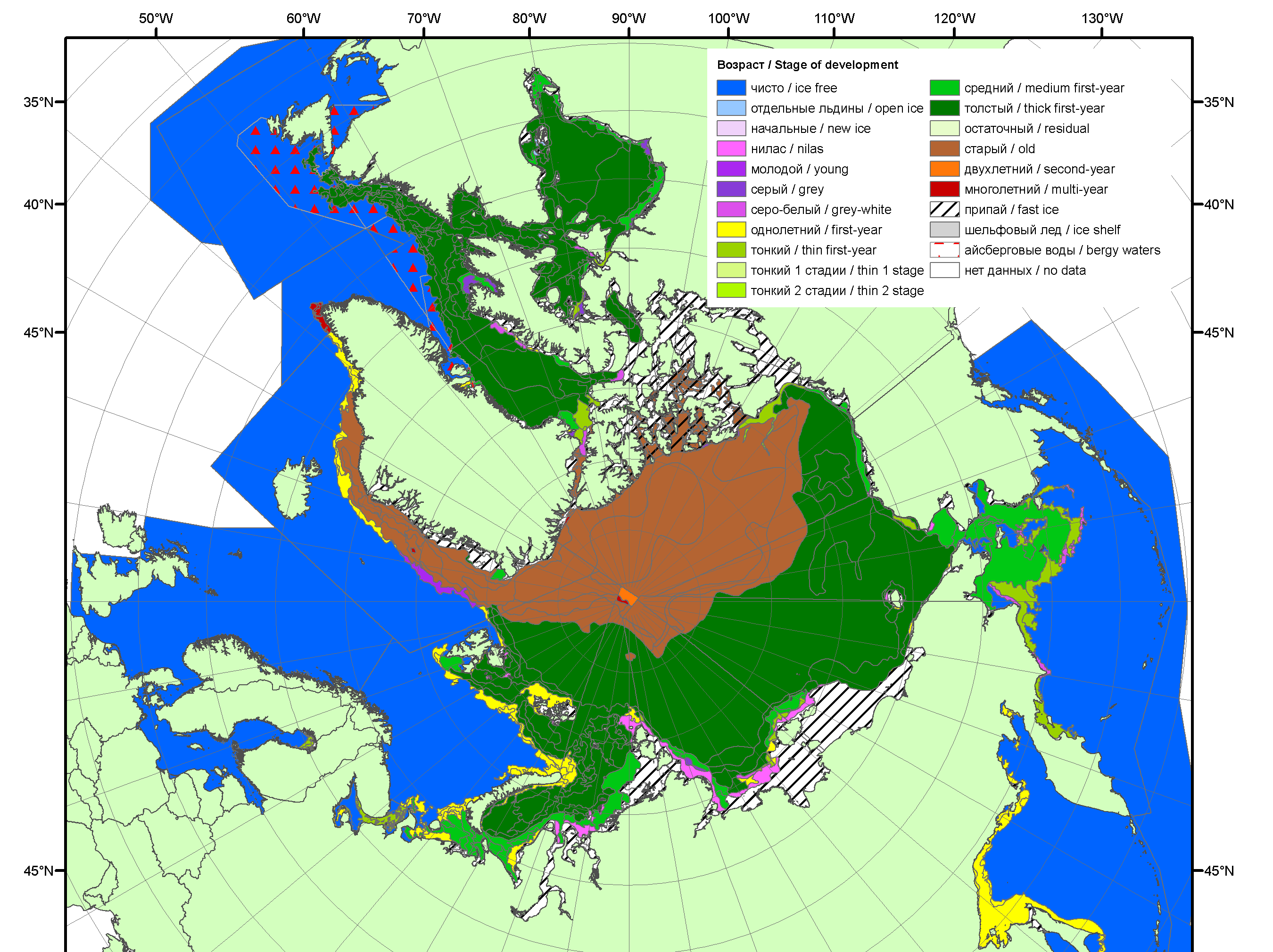 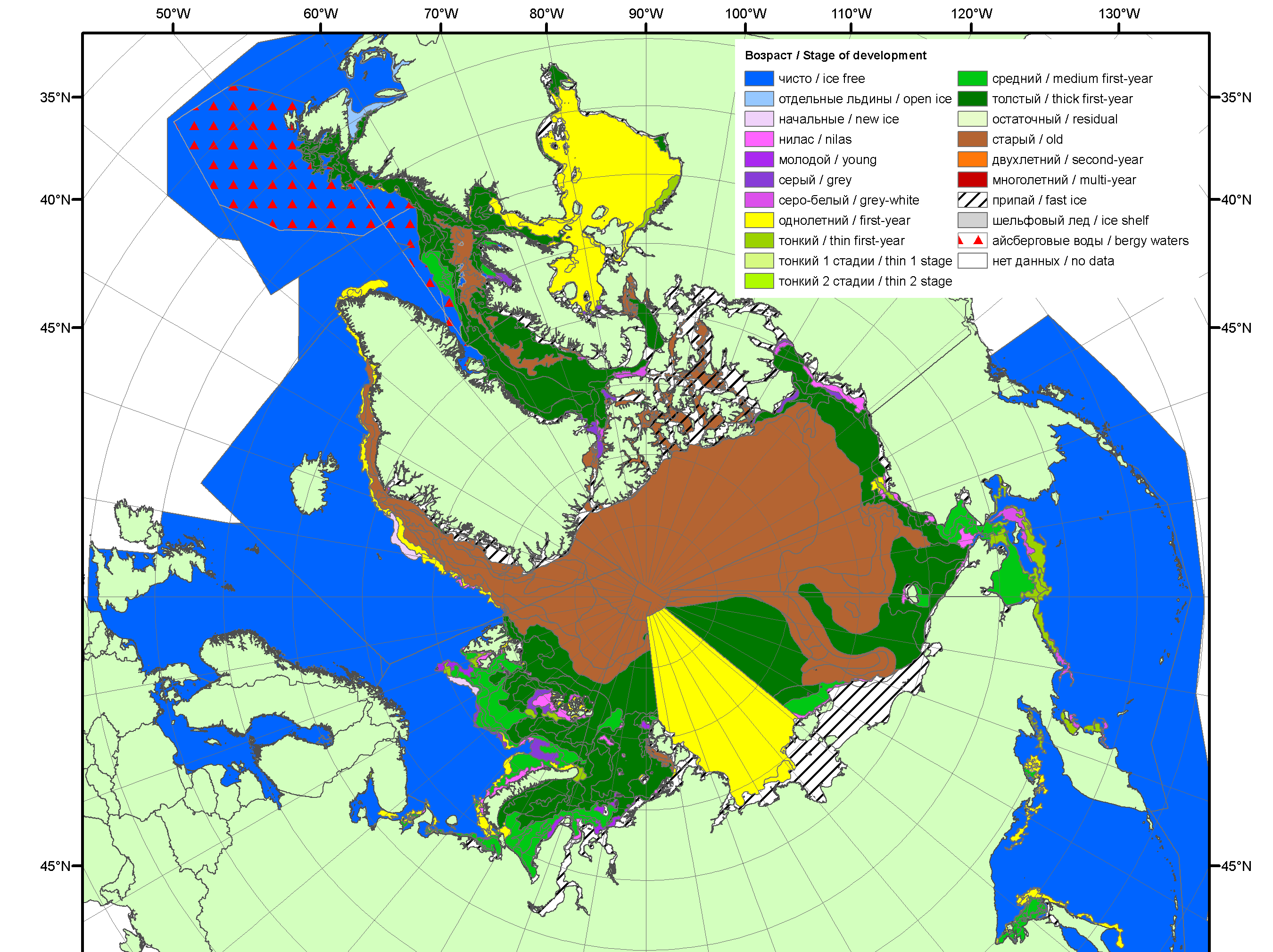 201220132014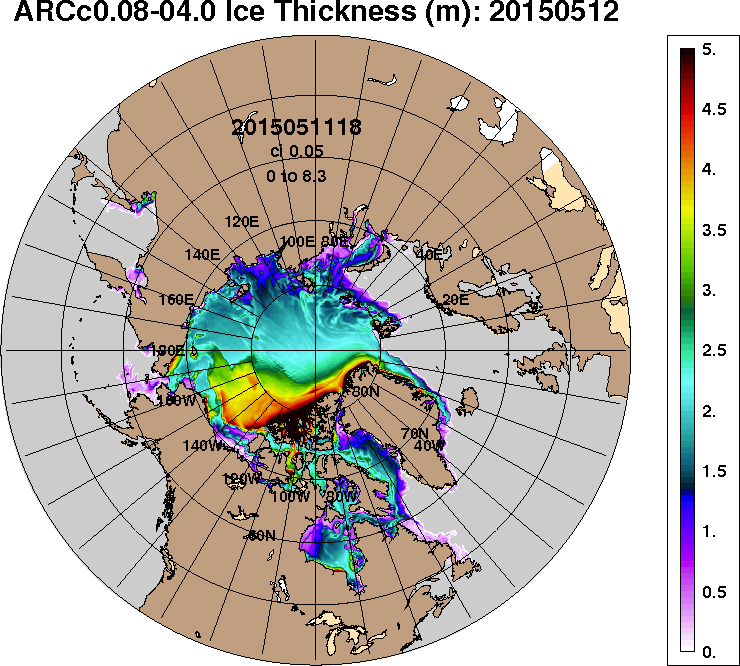 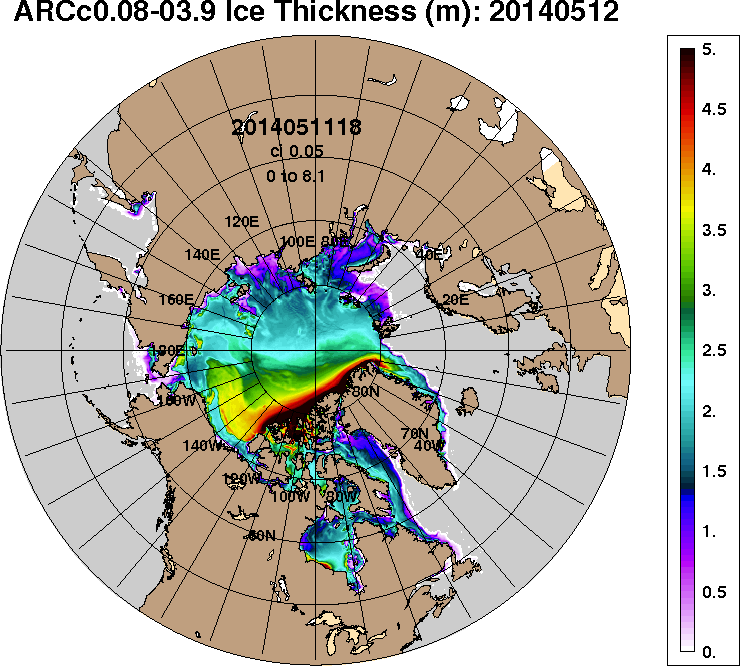 2015-05-122014-05-12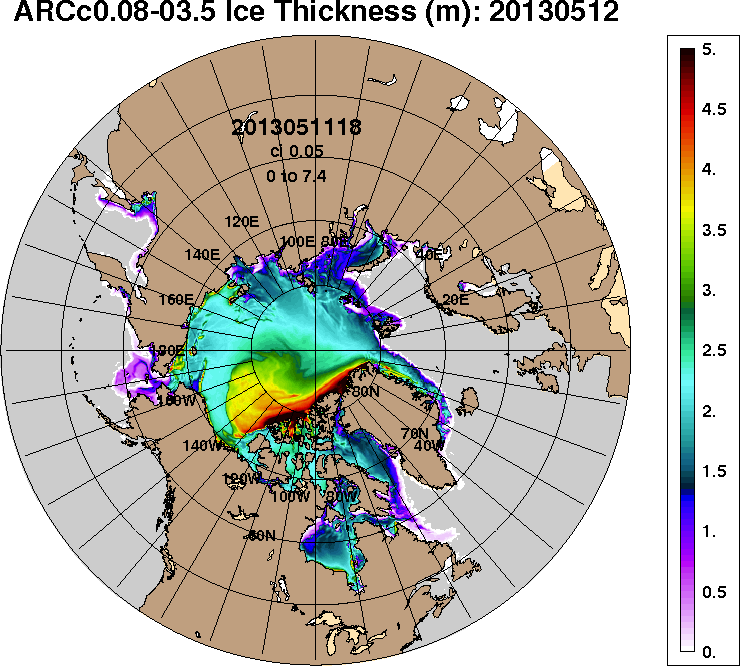 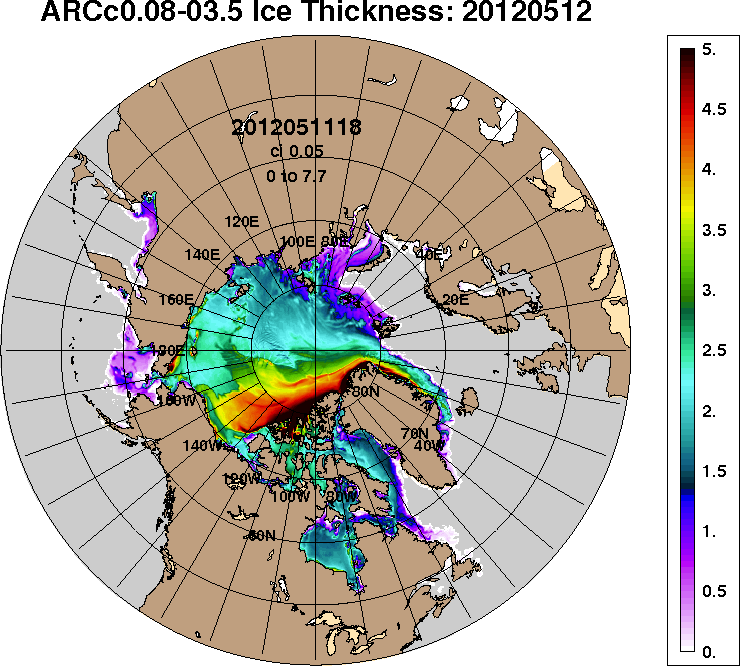 2013-05-122012-05-12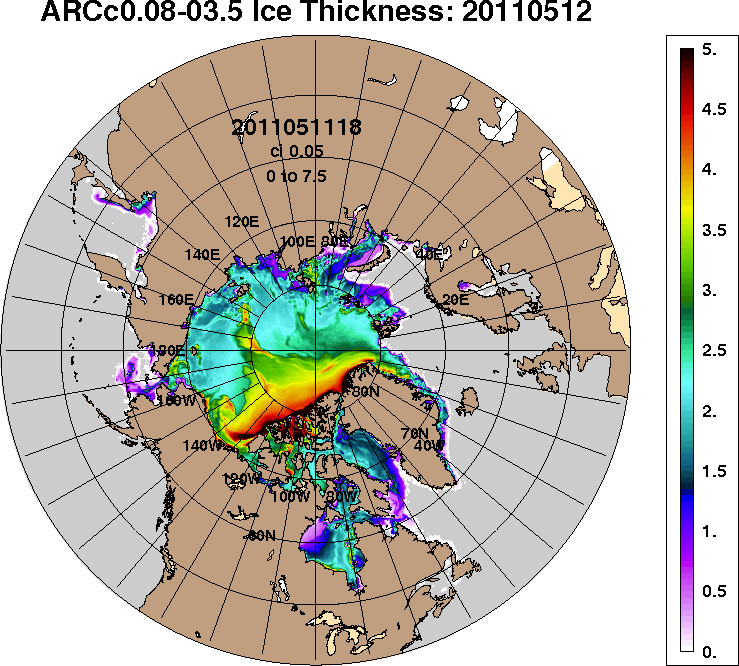 2011-05-122011-05-12РегионСеверная полярная областьСектор 45°W-95°E Сектор 95°E-170°W Сектор 170°W-45°W Северный ледовитый океанМоря СМПРазность-382.6-51.9-184.5-146.3-26.3-1.1тыс.кв.км/сут.-54.7-7.4-26.4-20.9-3.8-0.2МесяцS, тыс. км2Аномалии, тыс км2/%Аномалии, тыс км2/%Аномалии, тыс км2/%Аномалии, тыс км2/%Аномалии, тыс км2/%Аномалии, тыс км2/%Аномалии, тыс км2/%МесяцS, тыс. км22010 г2011 г2012 г2013 г2014 г2005-2015гг1978-2015гг11.04-10.0513581.9-657.9-156.4-604.5-299.0-52.5-291.4-757.011.04-10.0513581.9-4.6-1.1-4.3-2.2-0.4-2.1-5.304-10.0512948.9-617.3-222.3-517.6-428.2-123.2-371.4-820.004-10.0512948.9-4.6-1.7-3.8-3.2-0.9-2.8-6.0МесяцS, тыс. км2Аномалии, тыс км2/%Аномалии, тыс км2/%Аномалии, тыс км2/%Аномалии, тыс км2/%Аномалии, тыс км2/%Аномалии, тыс км2/%Аномалии, тыс км2/%МесяцS, тыс. км22010 г2011 г2012 г2013 г2014 г2005-2015гг1978-2015гг11.04-10.053023.4-443.4-279.8-124.3-322.7-218.9-236.1-570.911.04-10.053023.4-12.8-8.5-3.9-9.6-6.8-7.2-15.904-10.052989.8-215.2-204.127.9-125.3-200.7-134.0-470.704-10.052989.8-6.7-6.40.9-4.0-6.3-4.3-13.6МесяцS, тыс. км2Аномалии, тыс км2/%Аномалии, тыс км2/%Аномалии, тыс км2/%Аномалии, тыс км2/%Аномалии, тыс км2/%Аномалии, тыс км2/%Аномалии, тыс км2/%МесяцS, тыс. км22010 г2011 г2012 г2013 г2014 г2005-2015гг1978-2015гг11.04-10.054135.8-403.7-84.3-481.5-166.866.6-173.3-249.811.04-10.054135.8-8.9-2.0-10.4-3.91.6-4.0-5.704-10.053780.3-453.0-156.0-496.3-322.17.2-269.2-314.504-10.053780.3-10.7-4.0-11.6-7.90.2-6.6-7.7МесяцS, тыс. км2Аномалии, тыс км2/%Аномалии, тыс км2/%Аномалии, тыс км2/%Аномалии, тыс км2/%Аномалии, тыс км2/%Аномалии, тыс км2/%Аномалии, тыс км2/%МесяцS, тыс. км22010 г2011 г2012 г2013 г2014 г2005-2015гг1978-2015гг11.04-10.056422.6189.2207.71.3190.499.8118.063.811.04-10.056422.63.03.30.03.11.61.91.004-10.056178.850.8137.8-49.219.370.331.7-34.904-10.056178.80.82.3-0.80.31.20.5-0.6МесяцS, тыс. км2Аномалии, тыс км2/%Аномалии, тыс км2/%Аномалии, тыс км2/%Аномалии, тыс км2/%Аномалии, тыс км2/%Аномалии, тыс км2/%Аномалии, тыс км2/%МесяцS, тыс. км22010 г2011 г2012 г2013 г2014 г2005-2015гг1978-2015гг11.04-10.0511424.5-389.9-238.5-110.2-300.6-264.5-218.1-499.311.04-10.0511424.5-3.3-2.0-1.0-2.6-2.3-1.9-4.204-10.0511423.1-166.7-155.559.9-104.8-227.8-110.5-409.104-10.0511423.1-1.4-1.30.5-0.9-2.0-1.0-3.5МесяцS, тыс. км2Аномалии, тыс км2/%Аномалии, тыс км2/%Аномалии, тыс км2/%Аномалии, тыс км2/%Аномалии, тыс км2/%Аномалии, тыс км2/%Аномалии, тыс км2/%МесяцS, тыс. км22010 г2011 г2012 г2013 г2014 г2005-2015гг1978-2015гг11.04-10.053024.3-1.47.913.70.7-0.53.22.611.04-10.053024.30.00.30.50.00.00.10.104-10.053024.8-1.120.622.87.23.55.95.204-10.053024.80.00.70.80.20.10.20.2МесяцМинимальное знач.Максимальное знач.Среднее знач.Медиана04-10.0512804.010.05.201514802.004.05.198213768.913729.3МесяцМинимальное знач.Максимальное знач.Среднее знач.Медиана04-10.052686.407.05.20064200.405.05.19813460.53422.0МесяцМинимальное знач.Максимальное знач.Среднее знач.Медиана04-10.053703.510.05.20034901.004.05.19804094.74083.3МесяцМинимальное знач.Максимальное знач.Среднее знач.Медиана04-10.055893.310.05.20046664.304.05.19936213.66178.0МесяцМинимальное знач.Максимальное знач.Среднее знач.Медиана04-10.0511065.509.05.200612525.304.05.198111832.211799.5МесяцМинимальное знач.Максимальное знач.Среднее знач.Медиана04-10.052940.210.05.19903025.904.05.19793019.73025.9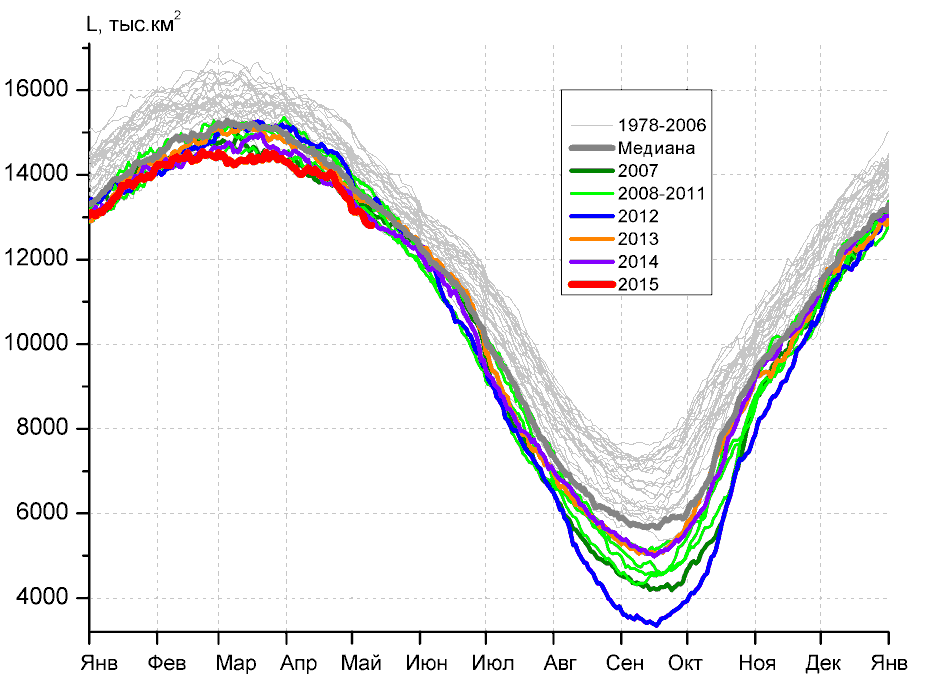 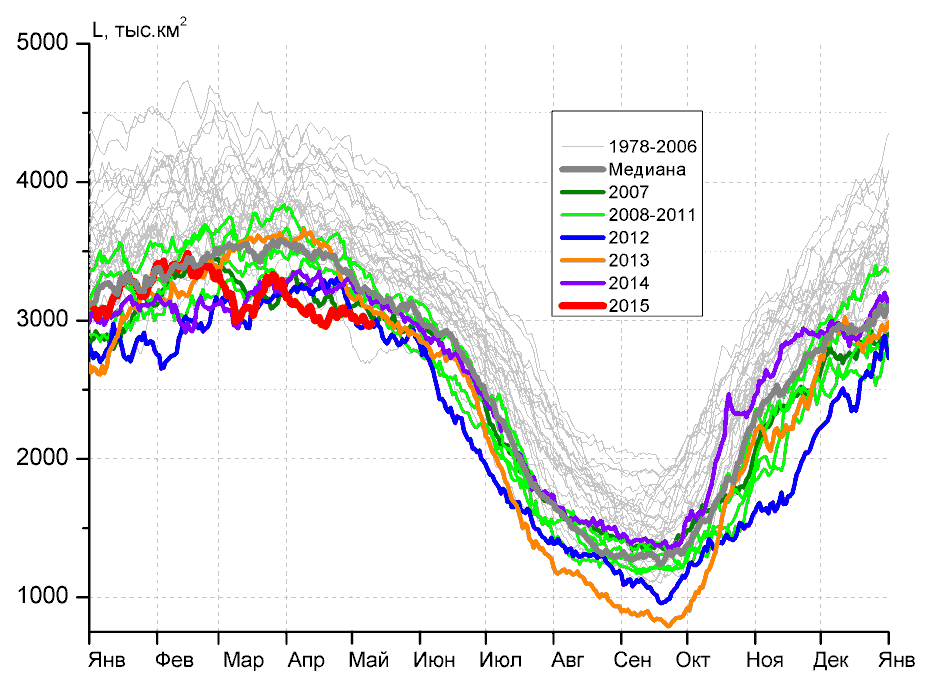 а)б)б)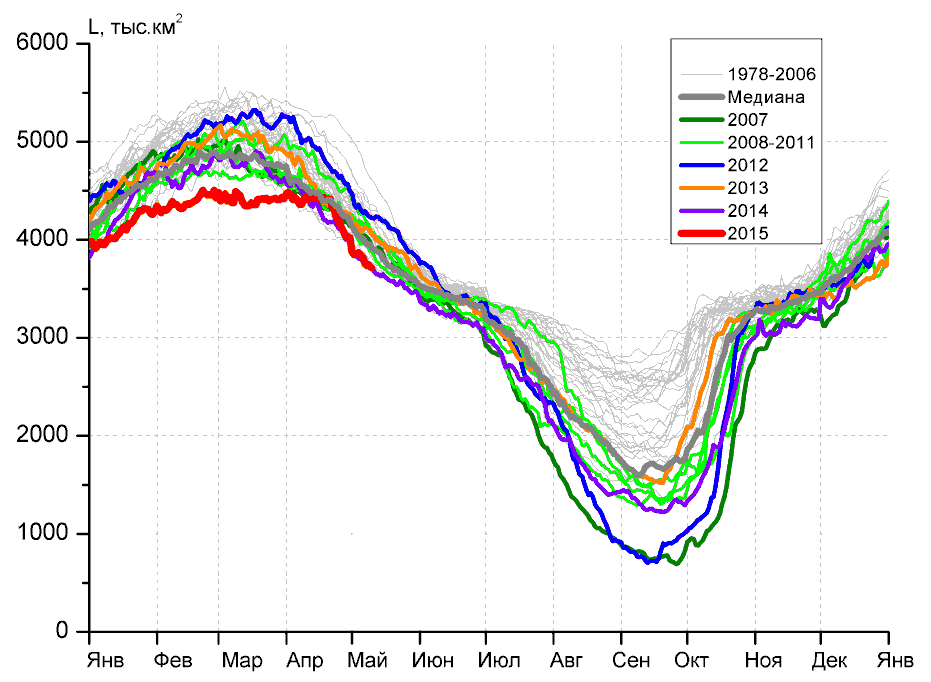 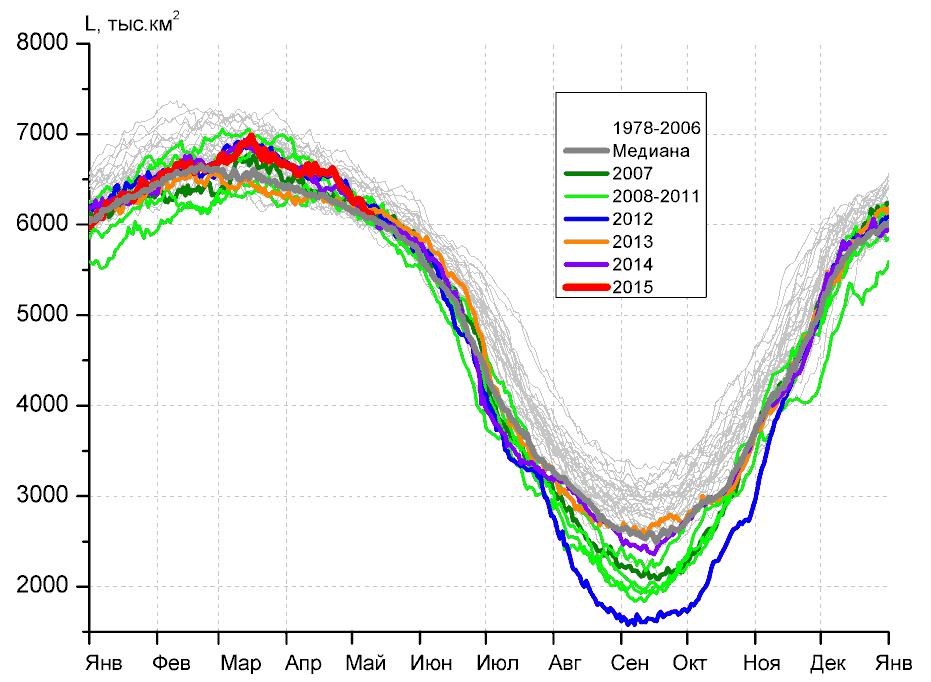 в)г)г)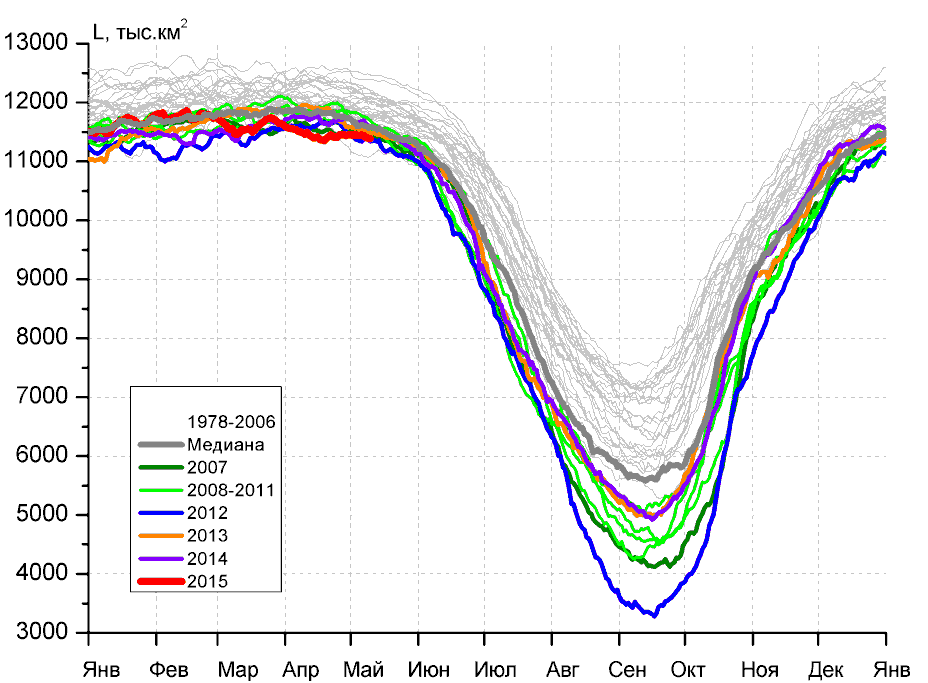 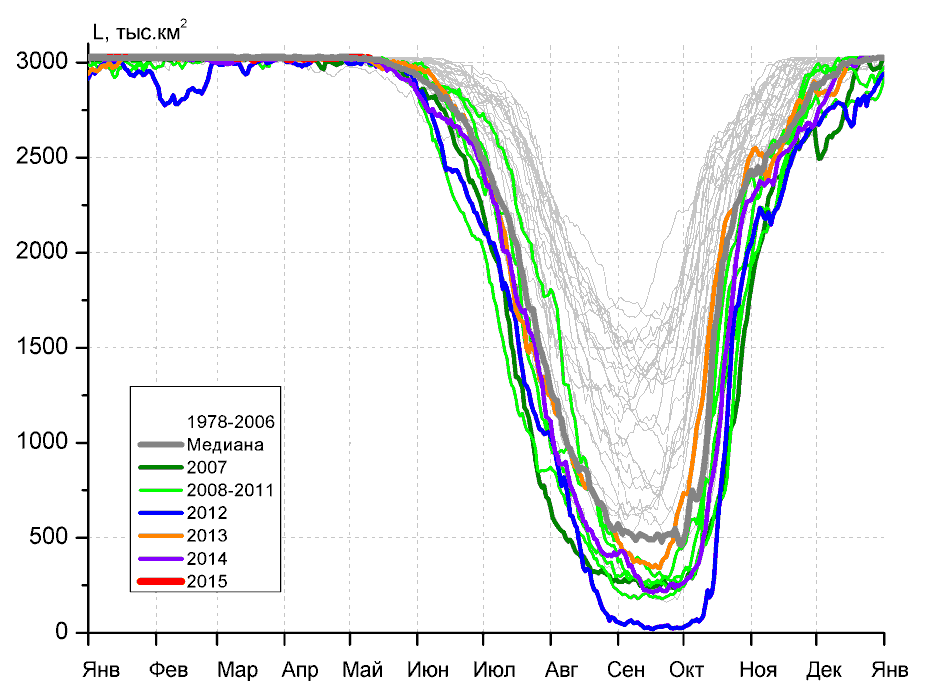 д)д)е)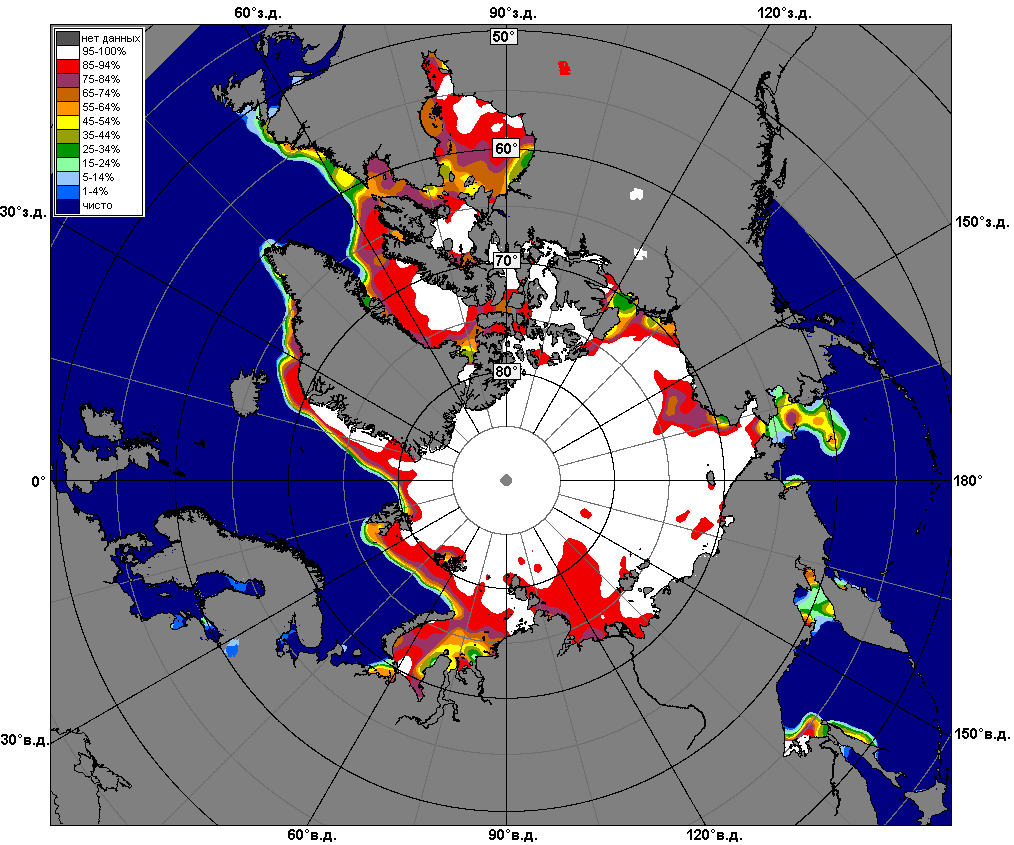 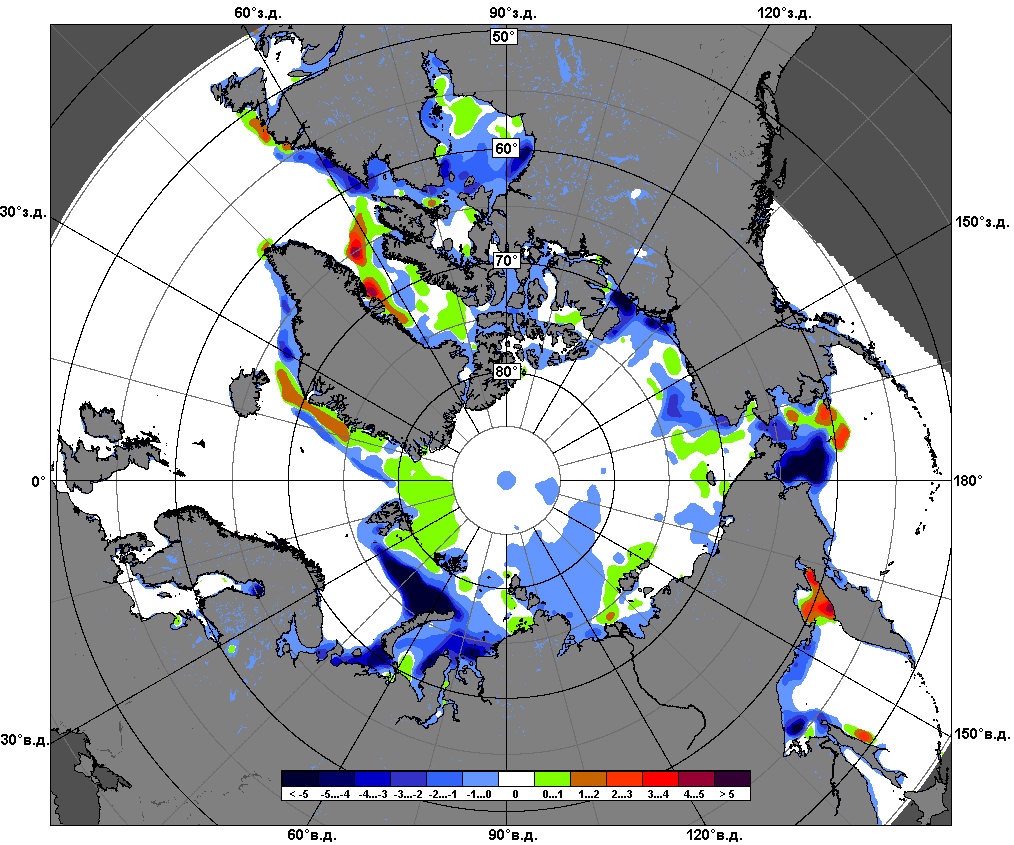 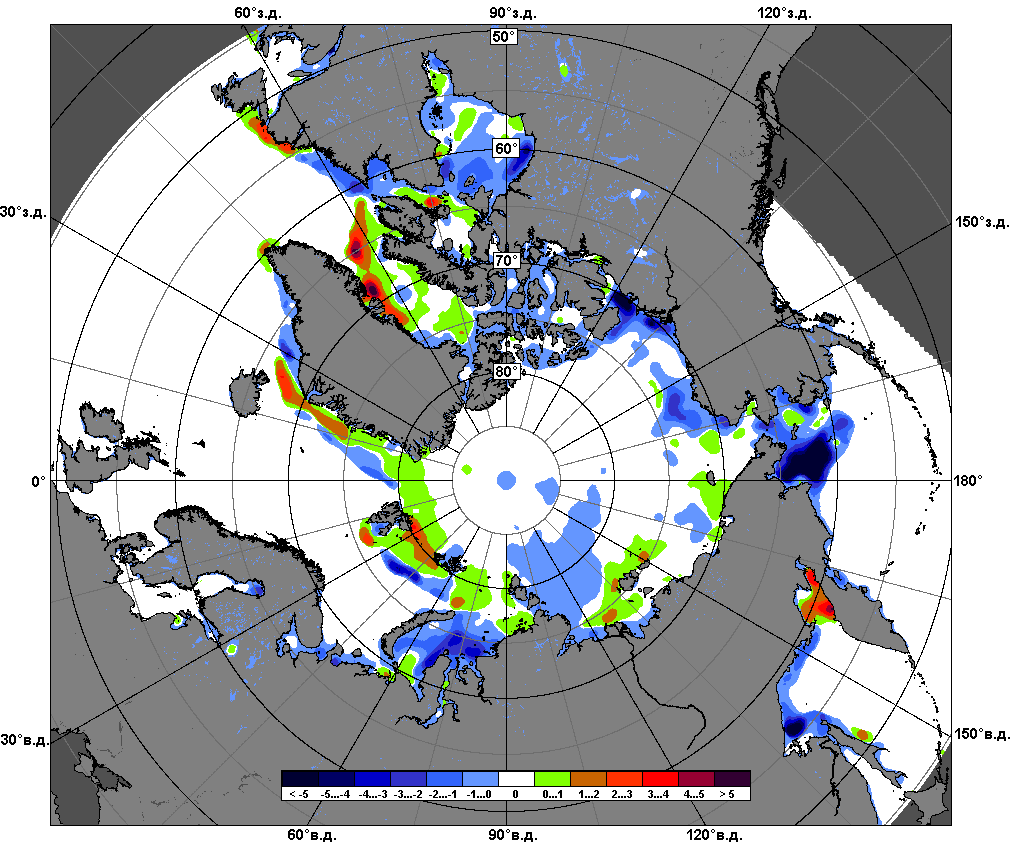 04.05 – 10.05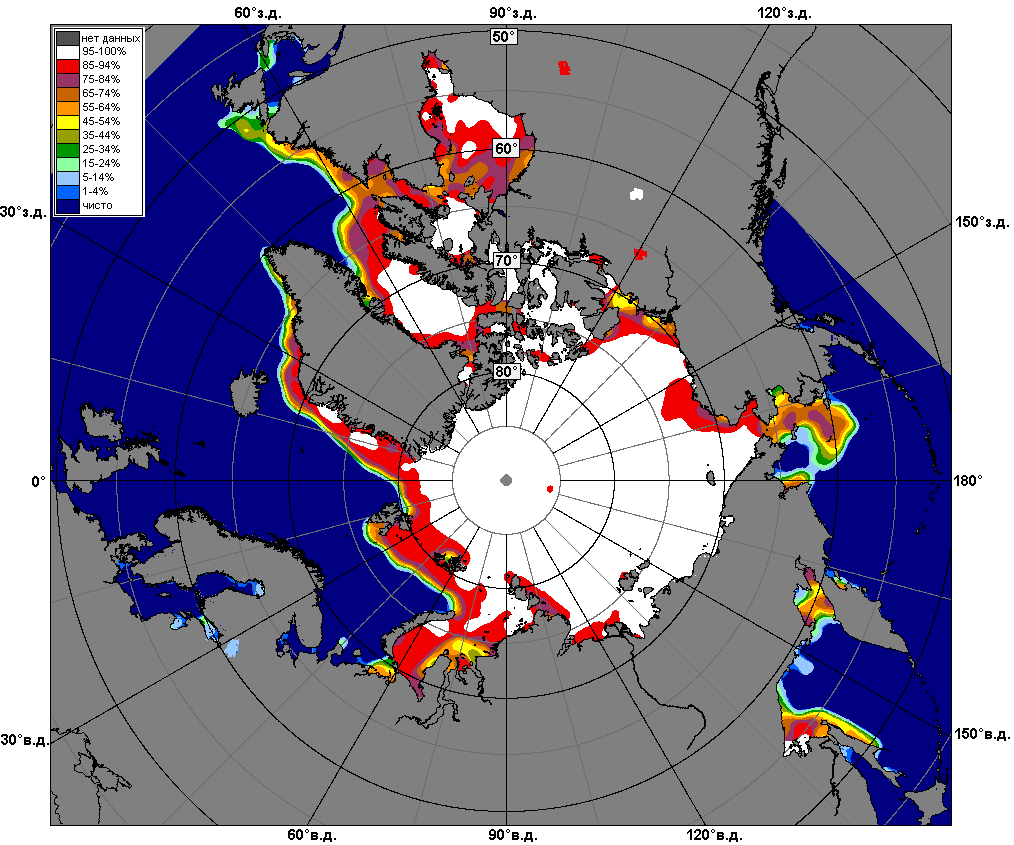 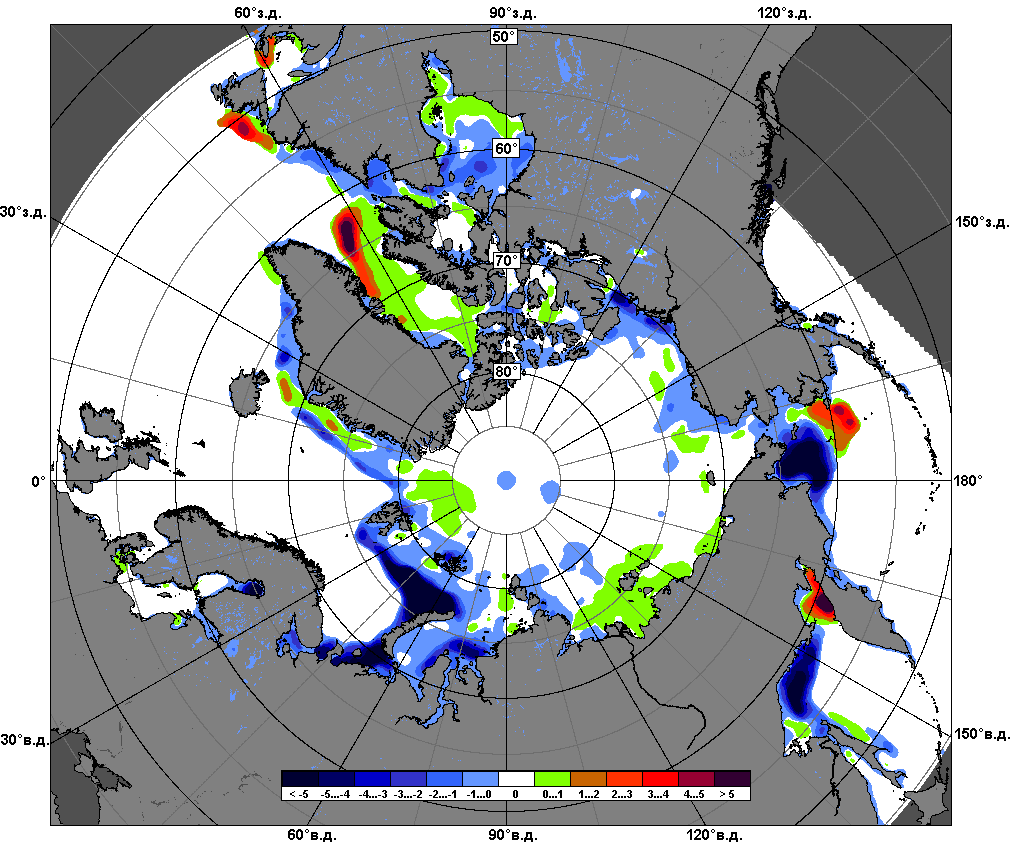 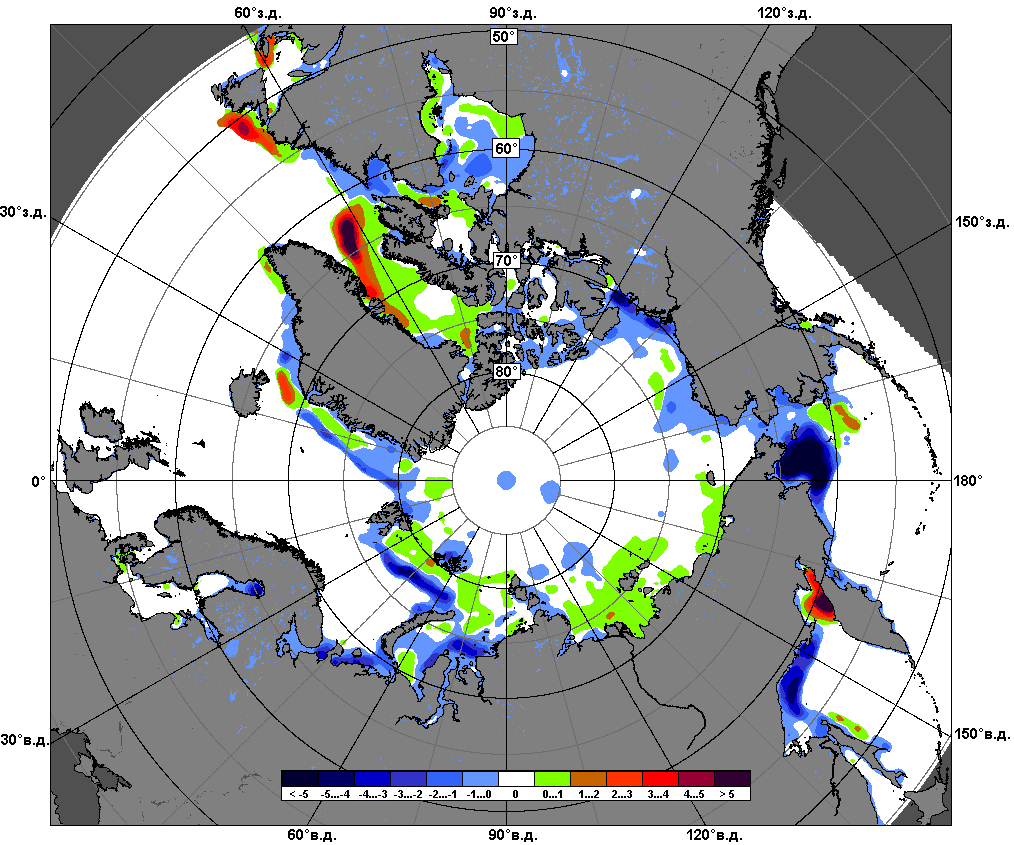 11.04 – 10.05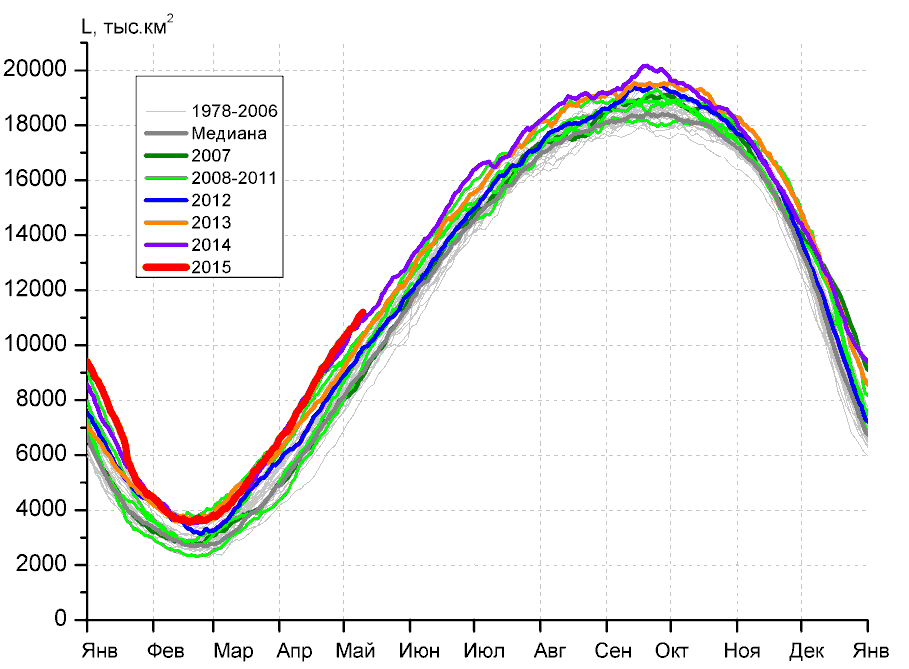 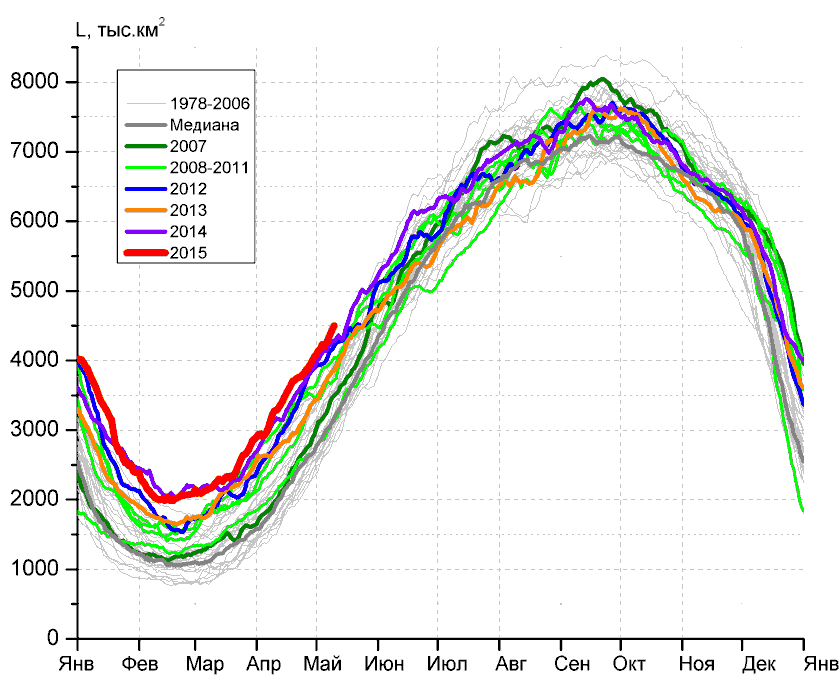 а)б)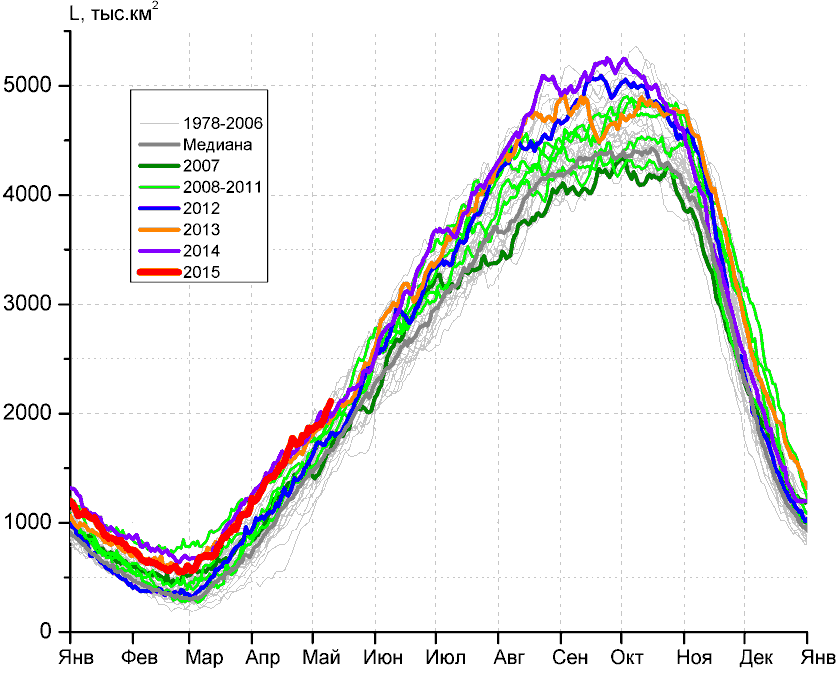 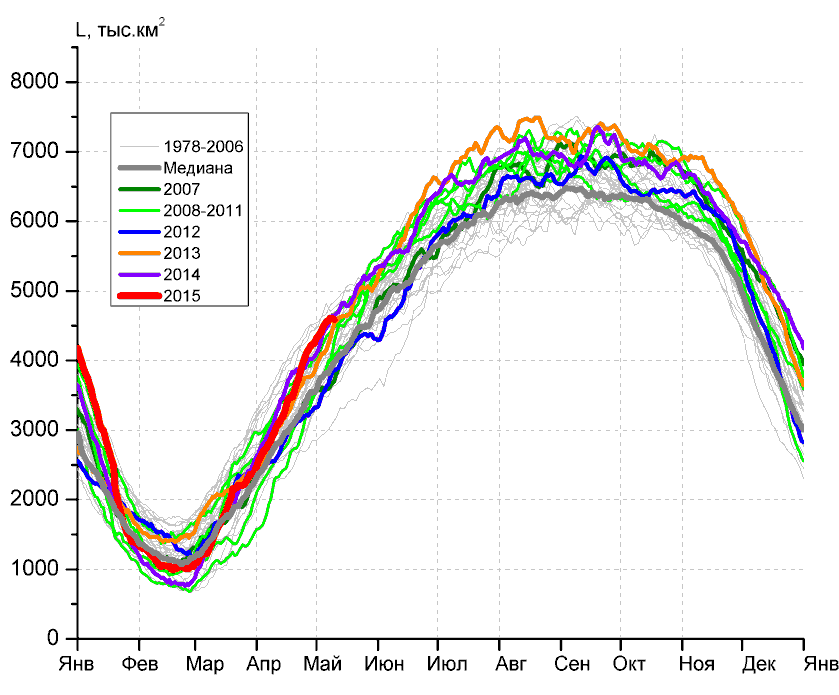 в)г)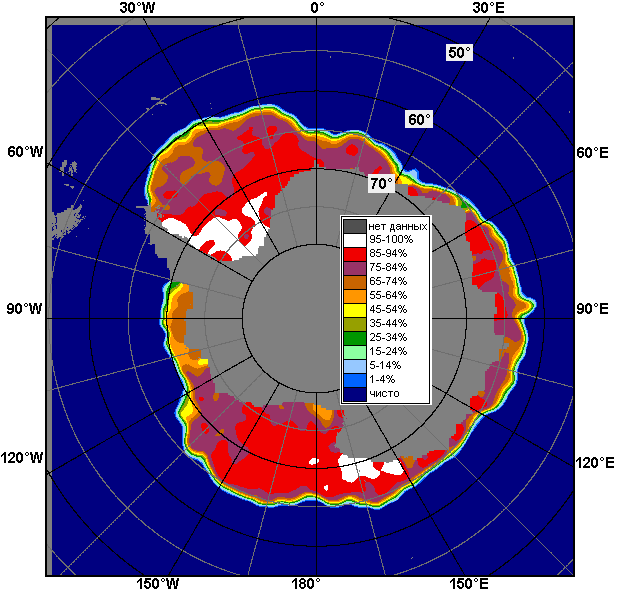 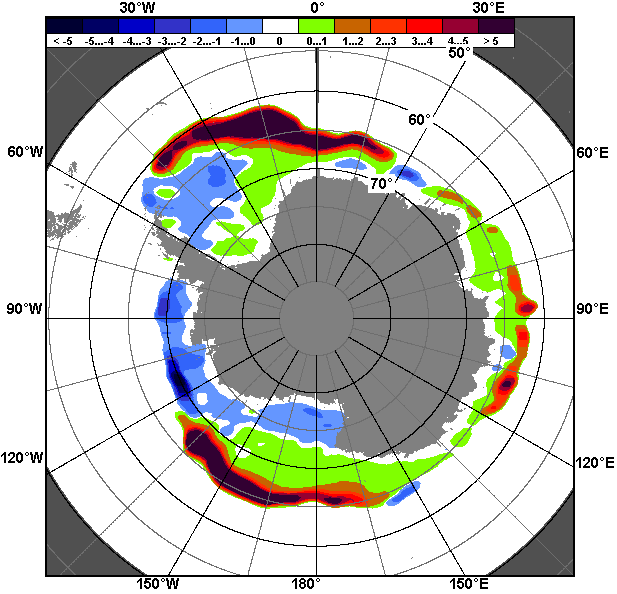 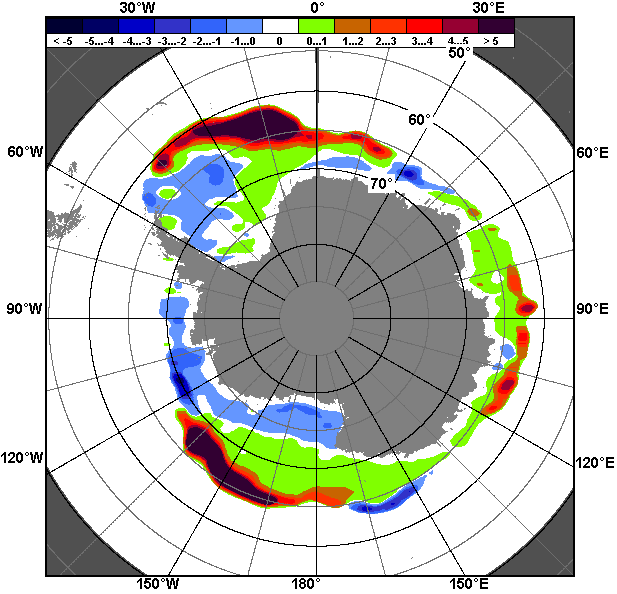 04.05 – 10.0504.05 – 10.0504.05 – 10.05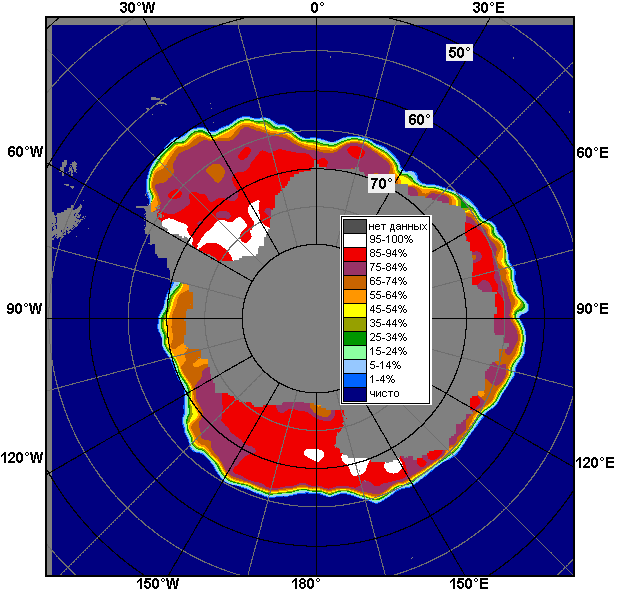 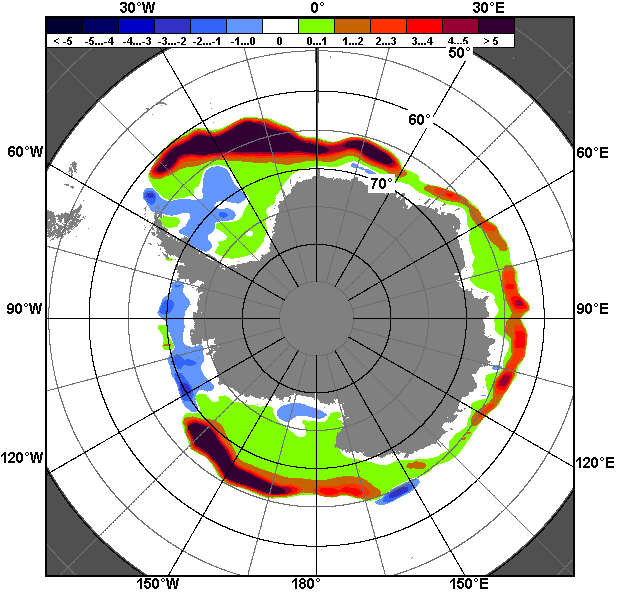 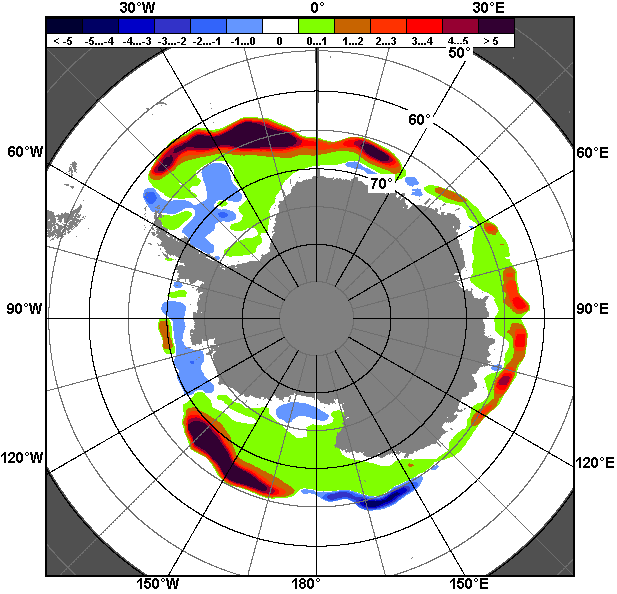 11.04 – 10.0511.04 – 10.0511.04 – 10.05РегионЮжный ОкеанАтлантический сектор Индоокеанский сектор Тихоокеанский сектор Разность713.5293.1134.6285.8тыс.кв.км/сут.101.941.919.240.8МесяцS, тыс. км2Аномалии, тыс км2/%Аномалии, тыс км2/%Аномалии, тыс км2/%Аномалии, тыс км2/%Аномалии, тыс км2/%Аномалии, тыс км2/%Аномалии, тыс км2/%МесяцS, тыс. км22010 г2011 г2012 г2013 г2014 г2005-2015гг1978-2015гг11.04-10.059576.21623.12235.41314.9936.4130.91225.01586.511.04-10.059576.220.430.515.910.81.414.719.904-10.0510874.11419.42097.21366.3948.7182.61278.51613.704-10.0510874.115.023.914.49.61.713.317.4МесяцS, тыс. км2Аномалии, тыс км2/%Аномалии, тыс км2/%Аномалии, тыс км2/%Аномалии, тыс км2/%Аномалии, тыс км2/%Аномалии, тыс км2/%Аномалии, тыс км2/%МесяцS, тыс. км22010 г2011 г2012 г2013 г2014 г2005-2015гг1978-2015гг11.04-10.053879.6742.91271.4302.3643.0166.8734.6973.611.04-10.053879.623.748.78.519.94.523.433.504-10.054332.7678.51341.4260.1584.8136.7709.2926.704-10.054332.718.644.86.415.63.319.627.2МесяцS, тыс. км2Аномалии, тыс км2/%Аномалии, тыс км2/%Аномалии, тыс км2/%Аномалии, тыс км2/%Аномалии, тыс км2/%Аномалии, тыс км2/%Аномалии, тыс км2/%МесяцS, тыс. км22010 г2011 г2012 г2013 г2014 г2005-2015гг1978-2015гг11.04-10.051758.1262.8195.4294.053.04.0211.2308.311.04-10.051758.117.612.520.13.10.213.721.304-10.051985.3132.0168.9236.875.79.4185.4242.204-10.051985.37.19.313.54.00.510.313.9МесяцS, тыс. км2Аномалии, тыс км2/%Аномалии, тыс км2/%Аномалии, тыс км2/%Аномалии, тыс км2/%Аномалии, тыс км2/%Аномалии, тыс км2/%Аномалии, тыс км2/%МесяцS, тыс. км22010 г2011 г2012 г2013 г2014 г2005-2015гг1978-2015гг11.04-10.053938.5617.3768.6718.5240.3-39.9279.2304.611.04-10.053938.518.624.222.36.5-1.07.68.404-10.054556.1608.9587.0869.4288.136.4383.9444.804-10.054556.115.414.823.66.80.89.210.8МесяцМинимальное знач.Максимальное знач.Среднее знач.Медиана04-10.057285.304.05.198011201.910.05.20159260.49247.1МесяцМинимальное знач.Максимальное знач.Среднее знач.Медиана04-10.052580.804.05.19994501.910.05.20153406.03423.2МесяцМинимальное знач.Максимальное знач.Среднее знач.Медиана04-10.051228.804.05.19802167.810.05.19991743.11753.0МесяцМинимальное знач.Максимальное знач.Среднее знач.Медиана04-10.052930.104.05.19804846.610.05.19824111.34114.8РегионS, тыс. км2Аномалии, тыс км2/%Аномалии, тыс км2/%Аномалии, тыс км2/%Аномалии, тыс км2/%Аномалии, тыс км2/%Аномалии, тыс км2/%Аномалии, тыс км2/%1978-2015гг1978-2015гг1978-2015гг1978-2015ггРегионS, тыс. км22010 г2011 г2012 г2013 г2014 г2005-2015гг1978-2015ггМинимум датаМаксимум датаСреднееМедианаСев. полярная область12948.9-617.3-222.3-517.6-428.2-123.2-371.4-820.012804.010.05.201514802.004.05.198213768.913729.3Сев. полярная область12948.9-4.6-1.7-3.8-3.2-0.9-2.8-6.012804.010.05.201514802.004.05.198213768.913729.3Сектор 45°W-95°E2989.8-215.2-204.127.9-125.3-200.7-134.0-470.72686.407.05.20064200.405.05.19813460.53422.0Сектор 45°W-95°E2989.8-6.7-6.40.9-4.0-6.3-4.3-13.62686.407.05.20064200.405.05.19813460.53422.0Гренландское море678.4-59.2-18.6-96.6-51.4-10.0-24.0-90.6588.610.05.2004994.305.05.1988769.0758.9Гренландское море678.4-8.0-2.7-12.5-7.0-1.5-3.4-11.8588.610.05.2004994.305.05.1988769.0758.9Баренцево море421.7-93.2-156.3120.9-40.0-173.7-83.8-300.5250.709.05.20061183.905.05.1981722.2728.4Баренцево море421.7-18.1-27.040.2-8.7-29.2-16.6-41.6250.709.05.20061183.905.05.1981722.2728.4Карское море838.1-1.120.622.9-1.1-1.14.32.8798.310.05.2011839.204.05.1979835.3839.2Карское море838.1-0.12.52.8-0.1-0.10.50.3798.310.05.2011839.204.05.1979835.3839.2Сектор 95°E-170°W3780.3-453.0-156.0-496.3-322.17.2-269.2-314.53703.510.05.20034901.004.05.19804094.74083.3Сектор 95°E-170°W3780.3-10.7-4.0-11.6-7.90.2-6.6-7.73703.510.05.20034901.004.05.19804094.74083.3Море Лаптевых674.30.00.00.06.30.00.60.2665.906.05.2013674.304.05.1979674.1674.3Море Лаптевых674.30.00.00.00.90.00.10.0665.906.05.2013674.304.05.1979674.1674.3Восточно-Сибирское море915.10.00.00.00.00.00.00.8864.210.05.1990915.104.05.1979914.3915.1Восточно-Сибирское море915.10.00.00.00.00.00.00.1864.210.05.1990915.104.05.1979914.3915.1Чукотское море597.30.00.00.02.14.61.01.3570.109.05.2003597.304.05.1979596.0597.3Чукотское море597.30.00.00.00.30.80.20.2570.109.05.2003597.304.05.1979596.0597.3Берингово море290.9-331.4-104.0-451.2-294.211.3-226.1-189.3133.410.05.2003753.007.05.2012480.2494.7Берингово море290.9-53.3-26.3-60.8-50.34.0-43.7-39.4133.410.05.2003753.007.05.2012480.2494.7Сектор 170°W-45°W6178.850.8137.8-49.219.370.331.7-34.95893.310.05.20046664.304.05.19936213.66178.0Сектор 170°W-45°W6178.80.82.3-0.80.31.20.5-0.65893.310.05.20046664.304.05.19936213.66178.0Море Бофорта486.60.00.00.00.00.00.00.2474.610.05.1995486.604.05.1980486.4486.6Море Бофорта486.60.00.00.00.00.00.00.0474.610.05.1995486.604.05.1980486.4486.6Гудзонов залив837.218.6-0.20.9-1.8-1.80.9-0.4813.009.05.2010839.004.05.1981837.6839.0Гудзонов залив837.22.30.00.1-0.2-0.20.10.0813.009.05.2010839.004.05.1981837.6839.0Море Лабрадор188.890.4121.4-27.9-0.1-22.222.0-15.259.310.05.2011439.304.05.1993204.0188.7Море Лабрадор188.891.9179.9-12.9-0.1-10.513.2-7.559.310.05.2011439.304.05.1993204.0188.7Дейвисов пролив457.0103.928.129.755.23.356.828.2312.610.05.2004592.504.05.1993428.8419.3Дейвисов пролив457.029.46.67.013.70.714.26.6312.610.05.2004592.504.05.1993428.8419.3Канадский архипелаг1187.21.019.10.9-2.9-2.42.6-0.31150.110.05.20111190.104.05.19791187.51190.1Канадский архипелаг1187.20.11.60.1-0.2-0.20.20.01150.110.05.20111190.104.05.19791187.51190.1РегионS, тыс. км2Аномалии, тыс км2/%Аномалии, тыс км2/%Аномалии, тыс км2/%Аномалии, тыс км2/%Аномалии, тыс км2/%Аномалии, тыс км2/%Аномалии, тыс км2/%1978-2015гг1978-2015гг1978-2015гг1978-2015ггРегионS, тыс. км22010 г2011 г2012 г2013 г2014 г2005-2015гг1978-2015ггМинимум датаМаксимум датаСреднееМедианаСев. полярная область13581.9-657.9-156.4-604.5-299.0-52.5-291.4-757.012804.010.05.201515830.711.04.197914338.914320.1Сев. полярная область13581.9-4.6-1.1-4.3-2.2-0.4-2.1-5.312804.010.05.201515830.711.04.197914338.914320.1Сектор 45°W-95°E3023.4-443.4-279.8-124.3-322.7-218.9-236.1-570.92686.407.05.20064437.712.04.19793594.33577.6Сектор 45°W-95°E3023.4-12.8-8.5-3.9-9.6-6.8-7.2-15.92686.407.05.20064437.712.04.19793594.33577.6Гренландское море690.1-42.3-1.4-58.9-71.5-10.0-27.1-96.7585.026.04.20041076.517.04.1986786.8768.0Гренландское море690.1-5.8-0.2-7.9-9.4-1.4-3.8-12.3585.026.04.20041076.517.04.1986786.8768.0Баренцево море420.9-279.2-202.1-15.4-164.6-189.1-150.9-350.7250.709.05.20061216.018.04.1979771.6771.6Баренцево море420.9-39.9-32.4-3.5-28.1-31.0-26.4-45.5250.709.05.20061216.018.04.1979771.6771.6Карское море837.6-1.47.913.7-1.3-1.62.51.9738.924.04.1995839.211.04.1979835.7839.2Карское море837.6-0.21.01.7-0.2-0.20.30.2738.924.04.1995839.211.04.1979835.7839.2Сектор 95°E-170°W4135.8-403.7-84.3-481.5-166.866.6-173.3-249.83703.510.05.20035294.411.04.19804385.74377.1Сектор 95°E-170°W4135.8-8.9-2.0-10.4-3.91.6-4.0-5.73703.510.05.20035294.411.04.19804385.74377.1Море Лаптевых674.30.00.00.01.50.00.40.2637.719.04.2007674.311.04.1979674.1674.3Море Лаптевых674.30.00.00.00.20.00.10.0637.719.04.2007674.311.04.1979674.1674.3Восточно-Сибирское море915.10.00.00.00.00.00.00.2864.210.05.1990915.111.04.1979914.9915.1Восточно-Сибирское море915.10.00.00.00.00.00.00.0864.210.05.1990915.111.04.1979914.9915.1Чукотское море597.30.00.00.00.51.10.20.3570.109.05.2003597.311.04.1979597.0597.3Чукотское море597.30.00.00.00.10.20.00.1570.109.05.2003597.311.04.1979597.0597.3Берингово море468.9-260.1-87.6-462.6-259.522.1-192.2-134.0133.410.05.20031097.718.04.2012603.0609.6Берингово море468.9-35.7-15.7-49.7-35.65.0-29.1-22.2133.410.05.20031097.718.04.2012603.0609.6Сектор 170°W-45°W6422.6189.2207.71.3190.499.8118.063.85893.310.05.20047053.812.04.19936358.96323.8Сектор 170°W-45°W6422.63.03.30.03.11.61.91.05893.310.05.20047053.812.04.19936358.96323.8Море Бофорта486.60.00.00.00.00.00.00.1474.610.05.1995486.611.04.1979486.5486.6Море Бофорта486.60.00.00.00.00.00.00.0474.610.05.1995486.611.04.1979486.5486.6Гудзонов залив836.12.6-2.4-1.9-2.9-2.9-1.9-2.3813.009.05.2010839.011.04.1979838.4839.0Гудзонов залив836.10.3-0.3-0.2-0.3-0.3-0.2-0.3813.009.05.2010839.011.04.1979838.4839.0Море Лабрадор256.2113.6137.129.771.3-19.658.423.559.310.05.2011508.911.04.1983232.7213.6Море Лабрадор256.279.7115.213.138.6-7.129.510.159.310.05.2011508.911.04.1983232.7213.6Дейвисов пролив518.2148.058.139.0106.84.282.057.1312.610.05.2004700.015.04.1983461.1447.3Дейвисов пролив518.240.012.68.126.00.818.812.4312.610.05.2004700.015.04.1983461.1447.3Канадский архипелаг1189.45.05.41.2-0.7-0.61.30.31150.110.05.20111190.111.04.19791189.11190.1Канадский архипелаг1189.40.40.50.1-0.1-0.10.10.01150.110.05.20111190.111.04.19791189.11190.1РегионS, тыс. км2Аномалии, тыс км2/%Аномалии, тыс км2/%Аномалии, тыс км2/%Аномалии, тыс км2/%Аномалии, тыс км2/%Аномалии, тыс км2/%Аномалии, тыс км2/%1978-2015гг1978-2015гг1978-2015гг1978-2015ггРегионS, тыс. км22010 г2011 г2012 г2013 г2014 г2005-2015гг1978-2015ггМинимум датаМаксимум датаСреднееМедианаЮжный Океан10874.11419.42097.21366.3948.7182.61278.51613.77285.304.05.198011201.910.05.20159260.49247.1Южный Океан10874.115.023.914.49.61.713.317.47285.304.05.198011201.910.05.20159260.49247.1Атлантический сектор4332.7678.51341.4260.1584.8136.7709.2926.72580.804.05.19994501.910.05.20153406.03423.2Атлантический сектор4332.718.644.86.415.63.319.627.22580.804.05.19994501.910.05.20153406.03423.2Западная часть моря Уэдделла2207.9-21.7354.244.4146.8197.9185.3221.11473.004.05.19992326.310.05.19921986.82011.2Западная часть моря Уэдделла2207.9-1.019.12.17.19.89.211.11473.004.05.19992326.310.05.19921986.82011.2Восточная часть моря Уэдделла2124.8700.2987.1215.7438.0-61.2523.9705.7766.404.05.20052243.010.05.20151419.11391.3Восточная часть моря Уэдделла2124.849.286.811.326.0-2.832.749.7766.404.05.20052243.010.05.20151419.11391.3Индоокеанский сектор1985.3132.0168.9236.875.79.4185.4242.21228.804.05.19802167.810.05.19991743.11753.0Индоокеанский сектор1985.37.19.313.54.00.510.313.91228.804.05.19802167.810.05.19991743.11753.0Море Космонавтов224.2-11.9-89.5-55.5-4.3-43.6-31.80.583.204.05.1987373.208.05.1993223.7223.3Море Космонавтов224.2-5.0-28.5-19.8-1.9-16.3-12.40.283.204.05.1987373.208.05.1993223.7223.3Море Содружества701.036.422.562.4130.719.756.459.1467.505.05.1986843.810.05.1982641.9643.3Море Содружества701.05.53.39.822.92.98.79.2467.505.05.1986843.810.05.1982641.9643.3Море Моусона1060.1107.5235.9229.9-50.733.4160.8182.5591.204.05.19801165.410.05.1999877.6858.3Море Моусона1060.111.328.627.7-4.63.317.920.8591.204.05.19801165.410.05.1999877.6858.3Тихоокеанский сектор4556.1608.9587.0869.4288.136.4383.9444.82930.104.05.19804846.610.05.19824111.34114.8Тихоокеанский сектор4556.115.414.823.66.80.89.210.82930.104.05.19804846.610.05.19824111.34114.8Море Росса4180.3659.4754.2779.6294.6-35.4385.1515.02259.804.05.19804399.510.05.20143665.33676.7Море Росса4180.318.722.022.97.6-0.810.114.12259.804.05.19804399.510.05.20143665.33676.7Море Беллинсгаузена375.8-50.4-167.289.9-6.571.8-1.2-70.2156.010.05.2007756.410.05.1980446.0418.1Море Беллинсгаузена375.8-11.8-30.831.4-1.723.6-0.3-15.7156.010.05.2007756.410.05.1980446.0418.1РегионS, тыс. км2Аномалии, тыс км2/%Аномалии, тыс км2/%Аномалии, тыс км2/%Аномалии, тыс км2/%Аномалии, тыс км2/%Аномалии, тыс км2/%Аномалии, тыс км2/%1978-2015гг1978-2015гг1978-2015гг1978-2015ггРегионS, тыс. км22010 г2011 г2012 г2013 г2014 г2005-2015гг1978-2015ггМинимум датаМаксимум датаСреднееМедианаЮжный Океан9576.21623.12235.41314.9936.4130.91225.01586.54766.311.04.198011201.910.05.20157989.87997.7Южный Океан9576.220.430.515.910.81.414.719.94766.311.04.198011201.910.05.20157989.87997.7Атлантический сектор3879.6742.91271.4302.3643.0166.8734.6973.61510.511.04.19884501.910.05.20152906.02897.3Атлантический сектор3879.623.748.78.519.94.523.433.51510.511.04.19884501.910.05.20152906.02897.3Западная часть моря Уэдделла2118.132.0456.045.6181.8111.7244.0293.61205.213.04.19992326.310.05.19921824.51856.9Западная часть моря Уэдделла2118.11.527.42.29.45.613.016.11205.213.04.19992326.310.05.19921824.51856.9Восточная часть моря Уэдделла1761.5710.9815.3256.7461.255.1490.6680.1157.411.04.19882243.010.05.20151081.51049.4Восточная часть моря Уэдделла1761.567.786.217.135.53.238.662.9157.411.04.19882243.010.05.20151081.51049.4Индоокеанский сектор1758.1262.8195.4294.053.04.0211.2308.3493.111.04.19802167.810.05.19991449.91442.8Индоокеанский сектор1758.117.612.520.13.10.213.721.3493.111.04.19802167.810.05.19991449.91442.8Море Космонавтов204.668.1-44.6-3.534.20.37.239.17.312.04.1985373.208.05.1993165.5166.4Море Космонавтов204.649.9-17.9-1.720.00.13.623.67.312.04.1985373.208.05.1993165.5166.4Море Содружества637.6109.153.8111.4139.220.181.2103.3223.819.04.1980843.810.05.1982534.4536.4Море Содружества637.620.79.221.227.93.214.619.3223.819.04.1980843.810.05.1982534.4536.4Море Моусона915.985.6186.2186.1-120.3-16.4122.8165.9215.511.04.19801165.410.05.1999750.0743.0Море Моусона915.910.325.525.5-11.6-1.815.522.1215.511.04.19801165.410.05.1999750.0743.0Тихоокеанский сектор3938.5617.3768.6718.5240.3-39.9279.2304.62263.711.04.19804846.610.05.19823633.93658.9Тихоокеанский сектор3938.518.624.222.36.5-1.07.68.42263.711.04.19804846.610.05.19823633.93658.9Море Росса3589.2550.4858.7639.1106.2-50.7253.0339.81683.415.04.19804399.510.05.20143249.43293.4Море Росса3589.218.131.521.73.0-1.47.610.51683.415.04.19804399.510.05.20143249.43293.4Море Беллинсгаузена349.366.9-90.179.4134.210.826.2-35.239.915.04.2010770.327.04.1980384.5362.6Море Беллинсгаузена349.323.7-20.529.462.43.28.1-9.239.915.04.2010770.327.04.1980384.5362.6РегионСев. полярная областьСектор 45°W-95°EГренландское мореБаренцево мореРазность-382.6-51.92.1-35.1тыс.кв.км/сут.-54.7-7.40.3-5.0РегионКарское мореСектор 95°E-170°WМоре ЛаптевыхВосточно-Сибирское мореРазность-1.1-184.50.00.0тыс.кв.км/сут.-0.2-26.40.00.0РегионЧукотское мореБерингово мореСектор 170°W-45°WМоре БофортаРазность0.0-89.0-146.30.1тыс.кв.км/сут.0.0-12.7-20.90.0РегионГудзонов заливМоре ЛабрадорДейвисов проливКанадский архипелагРазность2.6-22.9-44.6-2.8тыс.кв.км/сут.0.4-3.3-6.4-0.4РегионЮжный ОкеанАтлантический секторЗападная часть моря УэдделлаВосточная часть моря УэдделлаРазность713.5293.156.8236.3тыс.кв.км/сут.101.941.98.133.8РегионИндоокеанский секторМоре КосмонавтовМоре СодружестваМоре МоусонаРазность134.614.236.484.0тыс.кв.км/сут.19.22.05.212.0РегионТихоокеанский секторМоре РоссаМоре БеллинсгаузенаРазность285.8248.337.5тыс.кв.км/сут.40.835.55.4